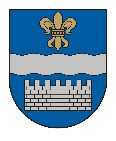 DAUGAVPILS DOMEK. Valdemāra iela 1, Daugavpils, LV-5401, tālr. 65404344, 65404365, fakss 65421941 e-pasts info@daugavpils.lv   www.daugavpils.lvDaugavpilīSĒDES  PROTOKOLSDaugavpilī2021.gada 26.augustā                                                                                         	      Nr.35			                    				SĒDE NOTIEK DOMES SĒŽU ZĀLĒ SĒDE SASAUKTA 	plkst. 14.00SĒDI ATKLĀJ 	plkst. 14.00SĒDI VADA – Daugavpils pilsētas domes priekšsēdētājs Andrejs ElksniņšSĒDES DARBA KĀRTĪBA:Par Daugavpils 15.vidusskolas nolikuma apstiprināšanu.Par Daugavpils pilsētas 15.pirmsskolas izglītības iestādes nolikuma apstiprināšanu.Par iecelšanu Daugavpils pilsētas 30.pirmsskolas izglītības iestādes vadītāja amatā.Par apropriācijas pārdali starp pašvaldības budžeta iestādēm.Par atbalstu pasākumu rīkošanai.Par nekustamā īpašuma Stropu ielā 40, Daugavpilī, daļas nodošanu bezatlīdzības lietošanā Daugavpils pilsētas pašvaldības policijai.Par nekustamā īpašuma Stropu ielā 40, Daugavpilī, daļas nodošanu bezatlīdzības lietošanā biedrībai „Latgales ūdens sporta veidu centrs „Dinaburg””.Par dāvinājuma (ziedojuma) pieņemšanu un ziedojumu un dāvinājumu ieņēmumu un izdevumu tāmes palielināšanu Marka Rotko mākslas centram.Par grozījumiem Daugavpils pilsētas domes 2016.gada 8.decembra saistošajos noteikumos Nr.46 “Daugavpils pilsētas pašvaldības materiālais atbalsts mazaizsargātajām personām”.Par grozījumiem Daugavpils domes 2011.gada 28.aprīļa saistošajos noteikumos Nr.15 “Mājdzīvnieku turēšanas noteikumi Daugavpils pilsētā”.Par atļauju Jānim Girdjukam savienot amatus.Par Daugavpils pilsētas vēlēšanu komisijas ievēlēšanu.Par grozījumiem Daugavpils pilsētas pašvaldības Attīstības departamenta nolikumā.Par līguma izbeigšanu ar biedrību “Futbola centrs Daugavpils”.Par grozījumiem Daugavpils pilsētas domes 2020.gada 2.aprīļa lēmumā Nr.162 „Par Daugavpils pilsētas domes izpilddirektora iecelšanu”.Par grozījumiem Daugavpils pilsētas domes 25.08.2016. lēmumā Nr.446 “Par speciālistam izīrējamās dzīvojamās telpas statusa noteikšanu”.Par grozījumu Daugavpils plisētas domes 2021.gada 29.jūlija lēmumā Nr.486.Par zemes gabalu nodošanu atsavināšanai.Par nekustamā īpašuma, kadastra Nr.0500 029 2405, nodošanu atsavināšanai.Par dzīvojamās mājas Kauņas ielā 7, Daugavpilī, dzīvokļa īpašuma Nr.108 nodošanu atsavināšanai.Par dzīvojamās mājas Piekrastes ielā 43, Daugavpilī, dzīvokļa īpašuma Nr.60 nodošanu atsavināšanai.Par dzīvojamās mājas Rēzeknes ielā 15, Daugavpilī, dzīvokļa īpašuma Nr.92 nodošanu atsavināšanai.Par nekustamā īpašuma Smilšu ielā 92, Daugavpilī, daļas nodošanu bezatlīdzības lietošanā valsts sabiedrībai ar ierobežotu atbildību „Daugavpils teātris”.Par kustamās mantas izsoles rezultātu apstiprināšanu un pirkuma līguma slēgšanu.Par zemes vienību ar kadastra apzīmējumiem 0500 027 0701, 0500 027 0702 0500 027 0703, Daugavpilī, apvienošanu.Par zemes vienību ar kadastra apzīmējumiem 0500 027 1302, 0500 027 0801 0500 027 0802, 0500 027 0803, Daugavpilī, apvienošanu.Par zemes vienības, kadastra apzīmējums 05000320013, Daugavpilī, izsoles rezultātu apstiprināšanu un pirkuma līguma slēgšanu.SĒDĒ PIEDALĀS -   11  Domes deputāti –  I.Aleksejevs, P.Dzalbe, A.Elksniņš, A.Gržibovskis,                                                                       I.Jukšinska, V.Kononovs, N.Kožanova,                                                                       M.Lavrenovs, V.Sporāne-Hudojana, I.Šķinčs,                                                                        A.VasiļjevsSĒDĒ PIEDALĀS VIDEOKONFERENCES REŽĪMĀ – 2  Domes deputāti -                                                                                             J.Lāčplēsis, I.PrelatovsSĒDĒ NEPIEDALĀS – 2 Domes deputāti –  M.Truskovskis – iemesls nav zināms;                                                                         L.Jankovska – iemesls nav zināms.SĒDĒ PIEDALĀS       -  pašvaldības administrācijas darbinieki:     I.Limbēna, L.Bebriša, Ž.Kobzeva, I.Šalkovskis, A.Jemeļjanovs,     R.Golovans, J.Oļenovs, I.Funte, S.Šņepste-  pašvaldības budžeta iestādes darbinieki:   M.Isupova, I.Lagodskis, Z.Melāne, L.Drozde, A.Romanovskis,   K.Paukšta, D.Krīviņa, V.Šteinbergs (attālināti), I.KokinaSĒDI PROTOKOLĒ  - Domes protokolu lietvedības pārzines p.i. I.ŠindinaDaugavpils pilsētas Izglītības pārvaldes vadītāja Marina Isupova lūdz deputātus iekļaut domes sēdes darba kārtībā vienu papildjautājumu:“Par Daugavpils pilsētas izglītības iestāžu gatavību 2021./2022.mācību gadam”.Sēdes vadītājs lūdz deputātus balsot par jautājuma iekļaušanu domes sēdes darba kārtībā,atklāti balsojot: PAR – 13 (I.Aleksejevs, P.Dzalbe, A.Elksniņš, A.Gržibovskis, I.Jukšinska, V.Kononovs, N.Kožanova, M.Lavrenovs, J.Lāčplēsis, I.Prelatovs, V.Sporāne-Hudojana, I.Šķinčs, A.Vasiļjevs), PRET – nav, ATTURAS – nav, Daugavpils dome nolemj:Jautājums ir iekļauts domes sēdes darba kārtībā.Daugavpils pilsētas pašvaldības Īpašuma pārvaldīšanas departamenta vadītāja Ivonna Funte lūdz deputātus iekļaut domes sēdes darba kārtībā vienu papildjautājumu:“Par zemes vienības ar kadastra apzīmējumu 0500 021 0014, Daugavpilī, sadali”.Sēdes vadītājs lūdz deputātus balsot par jautājuma iekļaušanu domes sēdes darba kārtībā,atklāti balsojot: PAR – 13 (I.Aleksejevs, P.Dzalbe, A.Elksniņš, A.Gržibovskis, I.Jukšinska, V.Kononovs, N.Kožanova, M.Lavrenovs, J.Lāčplēsis, I.Prelatovs, V.Sporāne-Hudojana, I.Šķinčs, A.Vasiļjevs), PRET – nav, ATTURAS – nav, Daugavpils dome nolemj:Jautājums ir iekļauts domes sēdes darba kārtībā.Daugavpils pilsētas pašvaldības Finanšu nodaļas vadītājas vietniece Līga Bebriša lūdz deputātus iekļaut domes sēdes darba kārtībā papildjautājumu:“Par aizņēmuma ņemšanu investīciju projekta „Auto stāvlaukuma pārbūve Krišjāņa Valdemāra ielā 1, Daugavpilī” īstenošanai”.Sēdes vadītājs lūdz deputātus balsot par jautājuma iekļaušanu domes sēdes darba kārtībā,atklāti balsojot: PAR – 13 (I.Aleksejevs, P.Dzalbe, A.Elksniņš, A.Gržibovskis, I.Jukšinska, V.Kononovs, N.Kožanova, M.Lavrenovs, J.Lāčplēsis, I.Prelatovs, V.Sporāne-Hudojana, I.Šķinčs, A.Vasiļjevs), PRET – nav, ATTURAS – nav, Daugavpils dome nolemj:Jautājums ir iekļauts domes sēdes darba kārtībā.Daugavpils pilsētas pašvaldības Finanšu nodaļas vadītājas vietniece Līga Bebriša lūdz deputātus iekļaut domes sēdes darba kārtībā papildjautājumu:“Par aizņēmuma ņemšanu investīciju projekta „Jumta nesošo konstrukciju pastiprināšana Daugavpils Valsts ģimnāzijas dienesta viesnīcas ēkā” īstenošanai”.Sēdes vadītājs lūdz deputātus balsot par jautājuma iekļaušanu domes sēdes darba kārtībā,atklāti balsojot: PAR – 13 (I.Aleksejevs, P.Dzalbe, A.Elksniņš, A.Gržibovskis, I.Jukšinska, V.Kononovs, N.Kožanova, M.Lavrenovs, J.Lāčplēsis, I.Prelatovs, V.Sporāne-Hudojana, I.Šķinčs, A.Vasiļjevs), PRET – nav, ATTURAS – nav, Daugavpils dome nolemj:Jautājums ir iekļauts domes sēdes darba kārtībā.Daugavpils pilsētas pašvaldības Finanšu nodaļas vadītājas vietniece Līga Bebriša lūdz deputātus iekļaut domes sēdes darba kārtībā papildjautājumu:“Par aizņēmuma ņemšanu investīciju projekta „J.Raiņa Daugavpils 6.vidusskolas ēkas vēsturiskā korpusa fasādes apdares atjaunošana” īstenošanai”.Sēdes vadītājs lūdz deputātus balsot par jautājuma iekļaušanu domes sēdes darba kārtībā,atklāti balsojot: PAR – 13 (I.Aleksejevs, P.Dzalbe, A.Elksniņš, A.Gržibovskis, I.Jukšinska, V.Kononovs, N.Kožanova, M.Lavrenovs, J.Lāčplēsis, I.Prelatovs, V.Sporāne-Hudojana, I.Šķinčs, A.Vasiļjevs), PRET – nav, ATTURAS – nav, Daugavpils dome nolemj:Jautājums ir iekļauts domes sēdes darba kārtībā.Daugavpils pilsētas pašvaldības Finanšu nodaļas vadītājas vietniece Līga Bebriša lūdz deputātus iekļaut domes sēdes darba kārtībā papildjautājumu:“Par aizņēmuma ņemšanu investīciju projekta „Inženierzinātņu kabinetu atjaunošana Daugavpils 3.vidusskolā” īstenošanai”.Sēdes vadītājs lūdz deputātus balsot par jautājuma iekļaušanu domes sēdes darba kārtībā,atklāti balsojot: PAR – 13 (I.Aleksejevs, P.Dzalbe, A.Elksniņš, A.Gržibovskis, I.Jukšinska, V.Kononovs, N.Kožanova, M.Lavrenovs, J.Lāčplēsis, I.Prelatovs, V.Sporāne-Hudojana, I.Šķinčs, A.Vasiļjevs), PRET – nav, ATTURAS – nav, Daugavpils dome nolemj:Jautājums ir iekļauts domes sēdes darba kārtībā.Daugavpils pilsētas pašvaldības Finanšu nodaļas vadītājas vietniece Līga Bebriša lūdz deputātus iekļaut domes sēdes darba kārtībā papildjautājumu:“Par aizņēmuma ņemšanu investīciju projekta „PIKC Daugavpils Dizaina un mākslas vidusskolas „Saules skola” garāžas (kadastra apzīmējums 0500  001 3901 002 un 0500 001 3901 003) nojaukšana un jaunas ēkas būvniecība Muzeja ielā 3, Daugavpilī” īstenošanai”.Sēdes vadītājs lūdz deputātus balsot par jautājuma iekļaušanu domes sēdes darba kārtībā,atklāti balsojot: PAR – 13 (I.Aleksejevs, P.Dzalbe, A.Elksniņš, A.Gržibovskis, I.Jukšinska, V.Kononovs, N.Kožanova, M.Lavrenovs, J.Lāčplēsis, I.Prelatovs, V.Sporāne-Hudojana, I.Šķinčs, A.Vasiļjevs), PRET – nav, ATTURAS – nav, Daugavpils dome nolemj:Jautājums ir iekļauts domes sēdes darba kārtībā.Sēdes vadītājs lūdz deputātus apstiprināt domes sēdes darba kārtību ar septiņiem papildjautājumiem,atklāti balsojot: PAR – 13 (I.Aleksejevs, P.Dzalbe, A.Elksniņš, A.Gržibovskis, I.Jukšinska, V.Kononovs, N.Kožanova, M.Lavrenovs, J.Lāčplēsis, I.Prelatovs, V.Sporāne-Hudojana, I.Šķinčs, A.Vasiļjevs), PRET – nav, ATTURAS – nav, Daugavpils dome nolemj:Apstiprināt domes sēdes darba kārtību.1.§      (521.)Par Daugavpils 15.vidusskolas nolikuma apstiprināšanuA.Gržibovskis, A.ElksniņšPamatojoties uz likuma „Par pašvaldībām” 21.panta pirmās daļas 8.punktu, Izglītības likuma 22.panta pirmo daļu un Vispārējās izglītības likuma 8.pantu un 9.panta otro daļu, Daugavpils pilsētas domes Izglītības un kultūras jautājumu komitejas 2021.gada 19.augusta sēdes atzinumu, atklāti balsojot: PAR – 13 (I.Aleksejevs, P.Dzalbe, A.Elksniņš, A.Gržibovskis, I.Jukšinska, V.Kononovs, N.Kožanova, M.Lavrenovs, J.Lāčplēsis, I.Prelatovs, V.Sporāne-Hudojana, I.Šķinčs, A.Vasiļjevs), PRET – nav, ATTURAS – nav, Daugavpils dome nolemj:Apstiprināt Daugavpils 15.vidusskolas nolikumu jaunā redakcijā (pielikumā). Atzīt par spēku zaudējušu Daugavpils pilsētas domes 2018.gada 23.augusta lēmumu Nr.425 „Par Daugavpils 15.vidusskolas nolikuma apstiprināšanu”.Pielikumā: Daugavpils 15.vidusskolas nolikums.Sēdes vadītājs lūdz Domes lietu pārvaldnieci Ž.Kobzevu sazināties ar Daugavpils pilsētas 15.pirmsskolas izglītības iestādes vadītāju Nadīnu Ļahoviču, lai noziņotu darba kārtības otro jautājumu.2.§      (522.)Par iecelšanu Daugavpils pilsētas 30.pirmsskolas izglītības iestādes vadītāja amatāM.Isupova, A.ElksniņšPamatojoties uz Izglītības likuma 17.panta trešās daļas 2.punktu, likuma “Par pašvaldībām” 21.panta pirmās daļas 9.punktu, atklāti balsojot: PAR – 13 (I.Aleksejevs, P.Dzalbe, A.Elksniņš, A.Gržibovskis, I.Jukšinska, V.Kononovs, N.Kožanova, M.Lavrenovs, J.Lāčplēsis, I.Prelatovs, V.Sporāne-Hudojana, I.Šķinčs, A.Vasiļjevs), PRET – nav, ATTURAS – nav, Daugavpils dome nolemj:1. Iecelt Katrīnu Paukštu Daugavpils pilsētas 30.pirmsskolas izglītības iestādes vadītāja amatā ar 2021.gada 01.septembri.2. Pilnvarot Daugavpils pilsētas Izglītības pārvaldes vadītāju Marinu Isupovu noslēgt darba līgumu ar Katrīnu Paukštu, nosakot pārbaudes termiņu atbilstoši normatīvo aktu prasībām.Sēdes vadītājs A.Elksniņš jautā, vai deputātiem ir iebildumi kā trešo jautājumu izskatīt lēmuma projektu “Par Daugavpils pilsētas izglītības iestāžu gatavību 2021./2022.mācību gadam”?Deputātiem iebildumu nav.3.§      (523.)Par Daugavpils pilsētas izglītības iestāžu gatavību 2021./2022.mācību gadamM.Isupova, P.Dzalbe, A.ElksniņšM.Isupova rada prezentāciju “Daugavpils pilsētas izglītības iestāžu gatavība 2021./2022.mācību gadam”.P.Dzalbe jautā, vai tiek iegādāti temperatūru mērīšanas termometri skolās, vai tiek paredzēti papildus pasākumi, kamēr ir situācija kad vakcinētie bērni, kas nenodod testus joprojām varētu būt vīrusa pārnesēji?M.Isupova atbild, ka visās skolās tiek uzstādīti termovīzeri un oktobra vidū skolās paradīsies gaisa kvalitātes mērītāji uz kuriem Izglītības ministrija ir izsludinājusi iepirkumu. Pamatojoties uz likuma “Par pašvaldībām”  21.panta  pirmās  daļas 27.punktu,  Daugavpils dome nolemj:Pieņemt zināšanai Daugavpils pilsētas Izglītības pārvaldes ziņojumu par izglītības iestāžu gatavību 2021./2022.mācību gadam.4.§      (524.)Par apropriācijas pārdali starp pašvaldības budžeta iestādēmI.Lagodskis, A.ElksniņšPamatojoties uz likuma „Par pašvaldībām” 21.panta pirmās daļas 2.punktu, likuma „Par pašvaldību budžetiem” 30.pantu, Daugavpils domes 2018.gada 9.augusta noteikumu Nr.2 „Noteikumi par Daugavpils pilsētas pašvaldības budžeta izstrādāšanu, apstiprināšanu, grozījumu veikšanu, izpildi un kontroli” 34.punktu, Daugavpils domes Izglītības un kultūras jautājumu komitejas 2021.gada 19.augusta sēdes atzinumu Daugavpils domes Finanšu komitejas 2021.gada 19.augusta sēdes atzinumu, atklāti balsojot: PAR – 13 (I.Aleksejevs, P.Dzalbe, A.Elksniņš, A.Gržibovskis, I.Jukšinska, V.Kononovs, N.Kožanova, M.Lavrenovs, J.Lāčplēsis, I.Prelatovs, V.Sporāne-Hudojana, I.Šķinčs, A.Vasiļjevs), PRET – nav, ATTURAS – nav, Daugavpils dome nolemj:Veikt apropriācijas samazināšanu Daugavpils pilsētas pašvaldības iestādei “Sporta pārvalde” (reģ.Nr.90011647754, Stacijas ielā 47A, Daugavpilī) pamatbudžeta apakšprogrammā „Sporta organizāciju atbalsts” par 17 400 euro saskaņā ar 1.pielikumu;Palielināt apropriāciju profesionālās ievirzes sporta izglītības iestādei “Daugavpils Individuālo sporta veidu skola” (reģ. Nr. 40900021067, Kandavas ielā 17A, Daugavpilī) pamatbudžeta programmā „Iestādes darbības nodrošināšana” par 17 400 euro saskaņā ar 2.pielikumu.5.§      (525.)Par atbalstu pasākumu rīkošanaiI.Lagodskis, P.Dzalbe, A.ElksniņšP.Dzalbe jautā, vai nevarēja paredzēt vēl 1500 EUR pasākuma translācijas nodrošināšanai?I.Lagodskis atbild, ka biedrība nav vērsusies pie “Sporta pārvaldes” ar tādu lūgumu. A.Elksniņš piebilst, ka šobrīd iesniegums par šāda veida finansējuma piešķiršanu Domei nav adresēts.P.Dzalbe izsaka priekšlikumu piešķirt biedrībai papildus 1500 EUR no pamatbudžeta programmas “Līdzekļi neparedzētiem gadījumiem”, lai varētu nodrošināt pasākuma translāciju.Sēdes vadītājs aicina deputātus balsot par P.Dzalbes priekšlikumu.atklāti balsojot: PAR – 3 (P.Dzalbe, I.Prelatovs, I.Šķinčs), PRET – nav, ATTURAS – 10 (I.Aleksejevs, A.Elksniņš, A.Gržibovskis, I.Jukšinska, V.Kononovs, N.Kožanova, M.Lavrenovs, J.Lāčplēsis, V.Sporāne-Hudojana, A.Vasiļjevs), Daugavpils dome nolemj:Priekšlikums nav pieņemts.Pamatojoties uz likuma „Par pašvaldībām” 15.panta pirmās daļas 6.punktu, Sporta likuma 7.panta pirmās daļas 6.punktu, Daugavpils pilsētas domes 2020.gada 10.septembra noteikumu Nr.5 “Par kārtību, kādā tiek piešķirts finansējums sporta sacensībām” 43.punktu, ņemot vērā Biedrības “SPEEDWAY GRAND PRIX OF LATVIA” pieteikumu, Daugavpils domes Izglītības un kultūras jautājumu komitejas 2021.gada 19.augusta sēdes atzinumu, Daugavpils domes Finanšu komitejas 2021.gada 19.augusta sēdes atzinumu, atklāti balsojot: PAR – 12 (I.Aleksejevs, A.Elksniņš, A.Gržibovskis, I.Jukšinska, V.Kononovs, N.Kožanova, M.Lavrenovs, J.Lāčplēsis, I.Prelatovs, V.Sporāne-Hudojana, I.Šķinčs, A.Vasiļjevs), PRET – nav, ATTURAS – 1 (P.Dzalbe), Daugavpils dome nolemj:Atbalstīt biedrības “SPEEDWAY GRAND PRIX OF LATVIA”, reģ.Nr.50008097271, rīkoto pasākumu “Eiropas U-23 komandu čempionāts spīdvejā” un piešķirt līdzfinansējumu 5000.00 EUR (pieci tūkstoši euro) apmērā.Finansējumu biedrības “SPEEDWAY GRAND PRIX OF LATVIA” rīkotajam pasākumam “Eiropas U-23 komandu čempionāts spīdvejā” nodrošināt Daugavpils pilsētas pašvaldības iestādes “Sporta pārvalde” pamatbudžeta apakšprogrammas “Sporta pasākumi” ietvaros saskaņā ar pielikumu.Uzdot Daugavpils pilsētas pašvaldības iestādei “Sporta pārvalde” noslēgt līgumu ar biedrību “SPEEDWAY GRAND PRIX OF LATVIA”, reģ.Nr.50008097271.Pielikumā:  Daugavpils pilsētas pašvaldības iestādes “Sporta pārvalde” pamatbudžeta                    apakšprogrammas “Sporta pasākumi” ieņēmumu un izdevumu tāmes grozījumi                    2021.gadam. Par balsošanas motīviem (I.Prelatovs).6.§      (526.)Par nekustamā īpašuma Stropu ielā 40, Daugavpilī, daļas nodošanu bezatlīdzības lietošanā Daugavpils pilsētas pašvaldības policijaiI.Lagodskis, A.ElksniņšPamatojoties uz likuma „Par pašvaldībām” 14.panta pirmās daļas 2.punktu, otrās daļas 3.punktu, 15.panta pirmās daļas 6.punktu, 21.panta pirmās daļas 27.punktu, Publiskas personas finanšu līdzekļu un mantas izšķērdēšanas novēršanas likuma 5.panta, trešo, trešo prim, un sesto daļu, izskatot Daugavpils pilsētas pašvaldības policijas 2021.gada 20.jūlija vēstuli Nr.1.9.2/4357 (reģistrēts Daugavpils pilsētas pašvaldībā, 2021.gadā 21.jūlijā ar Nr.1.2.-7/2637) ar lūgumu nodot bezatlīdzības lietošanā nekustamā īpašuma daļu Stropu ielā 40, Daugavpilī, uz maksimāli pieļaujamo termiņu, ņemot vērā to, ka Daugavpils pilsētas pašvaldības policija nodrošina likuma “Par pašvaldībām” 15.panta pirmās daļas 12.punktā noteikto pašvaldības autonomo funkciju - sabiedriskās kārtības nodrošināšanu, apkarot žūpību un netiklību, Daugavpils domes Īpašuma un mājokļu komitejas 2021.gada 19.augusta sēdes atzinumu, Daugavpils domes Izglītības un kultūras jautājumu komitejas 2021.gada 19.augusta sēdes atzinumu, Daugavpils domes Finanšu komitejas 2021.gada 19.augusta sēdes atzinumu, atklāti balsojot: PAR – 13 (I.Aleksejevs, P.Dzalbe, A.Elksniņš, A.Gržibovskis, I.Jukšinska, V.Kononovs, N.Kožanova, M.Lavrenovs, J.Lāčplēsis, I.Prelatovs, V.Sporāne-Hudojana, I.Šķinčs, A.Vasiļjevs), PRET – nav, ATTURAS – nav, Daugavpils dome nolemj:1. Nodot bezatlīdzības lietošanā Daugavpils pilsētas pašvaldības policijai, reģistrācijas Nr.90002067001, juridiskā adrese: Muzeja iela 6, Daugavpils, turpmāk – Iestāde, Daugavpils pilsētas pašvaldībai piederošā nekustamā īpašuma, kadastra numurs 0500 027 0306, Stropu ielā 40, Daugavpilī, daļu – ēkas ar kadastra apzīmējumu Nr.0500 027 0306 002 (telpu grupas kadastra apzīmējums 05000270306002001) otrajā stāvā neapdzīvojamo telpu, 19.5 m² platībā, kas telpu eksplikācijā atzīmēta Nr.001-17, un zemes gabala ar kadastra apzīmējumu 0500 027 0306, 2626 m2 platībā 195/3313 domājamās daļas, turpmāk - Īpašums2. Ēkas, būves kadastra apzīmējums 05000270306002, kopējā bilances vērtība uz 31.08.2021. ir 174720,77 EUR (viens simts septiņdesmit četri tūkstoši septiņi simti divdesmit euro un 77 centi) un zemes gabala ar kadastra apzīmējumu 05000270306 bilances vērtība uz 31.08.2021. ir 14942,00 EUR (četrpadsmit tūkstoši deviņi simti četrdesmit divi euro un 00 centi).3. Īpašums tiek nodots bezatlīdzības lietošanā līdz 2031.gada 31.augustam. 4. Īpašuma bezatlīdzības lietošanas mērķis – Iestādes darbības nodrošināšanai.5. Iestāde ir tiesīga izmantot bezatlīdzības lietošanā nodoto Īpašumu tikai šī lēmuma 4.punktā paredzētajam mērķim, lietot Īpašumu tādējādi, lai nepasliktinātu tā stāvokli, kā arī nodrošinātu Īpašuma uzturēšanu un segtu ar tā uzturēšanu saistītus izdevumus.6. Nododamais Īpašums ir labā tehniskā stāvoklī.7. Iestādei ir pienākums nekavējoties nodot bezatlīdzības lietošanā nodoto Īpašumu Daugavpils pilsētas pašvaldībai, ja tiek izbeigts līgums par Īpašuma nodošanu bezatlīdzības lietošanā.8. Pilnvarot Daugavpils pilsētas pašvaldības iestādi “Sporta pārvalde” (reģ.Nr.90011647754, juridiskā adrese Stacijas iela 47A, Daugavpils) sagatavot un noslēgt līgumu par Īpašuma nodošanu bezatlīdzības lietošanā Daugavpils pilsētas pašvaldības policijai.7.§      (527.)Par nekustamā īpašuma Stropu ielā 40, Daugavpilī, daļas nodošanu bezatlīdzības lietošanā biedrībai „Latgales ūdens sporta veidu centrs „Dinaburg””I.Lagodskis, A.ElksniņšPamatojoties uz likuma „Par pašvaldībām” 14.panta pirmās daļas 2.punktu, otrās daļas 3.punktu, 15.panta pirmās daļas 6.punktu, 21.panta pirmās daļas 27.punktu, Publiskas personas finanšu līdzekļu un mantas izšķērdēšanas novēršanas likuma 5.panta, trešo, trešo prim, un sesto daļu, izskatot biedrības „Latgales ūdens sporta veidu centrs “Dinaburg”” 2021.gada 23.jūlija iesniegumu (reģistrēts Daugavpils pilsētas pašvaldības iestāde “Sporta pārvalde”, 2021.gadā 23.jūlijā ar Nr.1.11/421) ar lūgumu nodot bezatlīdzības lietošanā telpas Stropu ielā 40, Daugavpilī, ņemot vērā to, ka biedrības darbība veicina sporta attīstību Daugavpilī un Latgales reģionā un to, ka biedrībai ar Valsts ieņēmumu dienesta 2021.gada 7.maija lēmumu Nr. 32.6/8.71/14566 piešķirts sabiedriskā labuma organizācijas statuss, Daugavpils domes Īpašuma un mājokļu komitejas 2021.gada 19.augusta sēdes atzinumu, Daugavpils domes Izglītības un kultūras jautājumu komitejas 2021.gada 19.augusta sēdes atzinumu, Daugavpils domes Finanšu komitejas 2021.gada 19.augusta sēdes atzinumu, ievērojot sabiedrības intereses un lietderības apsvērumus, atklāti balsojot: PAR – 13 (I.Aleksejevs, P.Dzalbe, A.Elksniņš, A.Gržibovskis, I.Jukšinska, V.Kononovs, N.Kožanova, M.Lavrenovs, J.Lāčplēsis, I.Prelatovs, V.Sporāne-Hudojana, I.Šķinčs, A.Vasiļjevs), PRET – nav, ATTURAS – nav, Daugavpils dome nolemj:1. Nodot bezatlīdzības lietošanā sabiedriskā labuma organizācijai – biedrībai „Latgales ūdens sporta veidu centrs “Dinaburg”” (reģ.Nr.40008283746, juridiskā adrese: Arhitektu iela 22-28, Daugavpils), Daugavpils pilsētas pašvaldībai piederošā nekustamā īpašuma, kadastra numurs 0500 027 0306, Stropu ielā 40, Daugavpilī, daļu – neapdzīvojamās telpas Nr.001-1., Nr.001-2., kas atrodas ēkas, būves kadastra apzīmējums 05000270306001, pirmajā stāvā un telpas Nr.001-3., Nr.001-4., Nr.001 -15., Nr.001-21., Nr.001-22., kas atrodas ēkas, būves kadastra apzīmējums 05000270306002, pirmajā un otrajā stāvā, ar kopējo platību 177.6 m², un zemes gabala ar kadastra apzīmējumu 0500 027 0306, 2626 m2 platībā 1776/3313 domājamās daļas, turpmāk – Īpašums, līdz 2025.gada 30.jūnijam, bet ne ilgāk kā uz laiku, kamēr biedrībai ir sabiedriskā labuma organizācijas statuss.2. Ēkas, būves kadastra apzīmējums 05000270306002, kopējā bilances vērtība uz 31.08.2021. ir 174720,77 EUR ( viens simts septiņdesmit četri tūkstoši septiņi simti divdesmit euro un 77 centi), ēkas, būves kadastra apzīmējums 05000270306001, kopējā bilances vērtība uz 31.08.2021. ir 8416,09 EUR (astoņi tūkstoši četri simti sešpadsmit euro un 9 centi) un zemes gabala ar kadastra apzīmējumu 05000270306 bilances vērtība uz 31.08.2021. ir 14942,00 EUR (četrpadsmit tūkstoši deviņi simti četrdesmit divi euro un 00 centi).3.Īpašuma bezatlīdzības lietošanas mērķis ir biedrības “Latgales ūdens sporta veidu centrs “Dinaburg”” mācību treniņu procesa nodrošināšana. Neapdzīvojumu telpu Nr.001-1., Nr.001-2., Nr.001-3., Nr.001-4., Nr.001 -15., Nr.001-21., Nr.001-22. biedrība “Latgales ūdens sporta veidu centrs “Dinaburg”” lieto atbilstoši ar Daugavpils pilsētas pašvaldības iestādi „Sporta pārvalde” saskaņotam grafikam, ievērojot Daugavpils pilsētas domē dibināto profesionālo ieviržu sporta izglītības iestāžu mācību – treniņu procesus.4. Nododamais Īpašums ir labā tehniskā stāvoklī.5. Biedrība “Latgales ūdens sporta veidu centrs “Dinaburg”” ir tiesīga izmantot bezatlīdzības lietošanā nodoto Īpašumu tikai šī lēmuma 3.punktā paredzētajam mērķim un lietot to tādējādi, lai nepasliktinātu tā stāvokli, nodrošinātu Īpašuma uzturēšanu un segtu ar to saistītos izdevumus.6. Īpašums nododams atpakaļ, ja:6.1. Īpašums tiek izmantots pretēji tā nodošanas bezatlīdzības lietošanā mērķim;6.2. biedrībai “Latgales ūdens sporta veidu centrs “Dinaburg”” tiek anulēts sabiedriskā labuma organizācijas statuss;6.3. iestājies 2025.gada 30.jūnijs un Daugavpils pilsētas dome nav pieņēmusi lēmumu par Īpašuma atkārtotu nodošanu bezatlīdzības lietošanā biedrībai “Latgales ūdens sporta veidu centrs “Dinaburg””;6.4. tiek izbeigts līgums par Īpašuma nodošanu bezatlīdzības lietošanā pirms lēmuma 1.punktā norādītā termiņa. 7. Pilnvarot Daugavpils pilsētas pašvaldības iestādi “Sporta pārvalde” (reģ.Nr.90011647754, juridiskā adrese Stacijas iela 47A, Daugavpils) sagatavot un noslēgt līgumu par Īpašuma nodošanu bezatlīdzības lietošanā biedrībai “Latgales ūdens sporta veidu centrs “Dinaburg””.8.§      (528.)Par dāvinājuma (ziedojuma) pieņemšanu un ziedojumu un dāvinājumu ieņēmumu un izdevumu tāmes palielināšanu Marka Rotko mākslas centramZ.Melāne, A.ElksniņšPamatojoties uz likuma „Par pašvaldībām” 21.panta pirmās daļas 2.,19., 27.punktu, likuma „Par interešu konfliktu novēršanu valsts amatpersonu darbībā” 14.panta pirmo, otro, piekto, sesto un vienpadsmito daļu, ievērojot ar Daugavpils pilsētas domes 2013.gada 28.decembra lēmumu Nr.651 apstiprināto noteikumu Nr.3 „Noteikumi par dāvinājumu (ziedojumu) pieņemšanu, izlietošanu un uzskaiti Daugavpils pilsētas pašvaldības iestādēs” 4.punktu, 2021.gada 06.jūnija Līgumu ar ASV vēstniecību Latvijā Nr. SLG 75021GR3028,  Daugavpils Marka Rotko mākslas centra  vadītāja M.Čačkas izvērtējumu par interešu konflikta neesamību, pieņemot minēto dāvinājumu (ziedojumu), to, ka dāvinājuma (ziedojuma) pieņemšana neietekmē jebkādu lēmumu pieņemšanu attiecībā uz Ziedotāju, Daugavpils domes Izglītības un kultūras jautājumu komitejas 2021.gada  19.augusta sēdes atzinumu, Daugavpils domes Finanšu komitejas 2021.gada 19.augusta sēdes atzinumu, atklāti balsojot: PAR – 13 (I.Aleksejevs, P.Dzalbe, A.Elksniņš, A.Gržibovskis, I.Jukšinska, V.Kononovs, N.Kožanova, M.Lavrenovs, J.Lāčplēsis, I.Prelatovs, V.Sporāne-Hudojana, I.Šķinčs, A.Vasiļjevs), PRET – nav, ATTURAS – nav, Daugavpils dome nolemj:Atļaut Daugavpils pilsētas pašvaldības iestādei „Daugavpils Marka Rotko mākslas centrs” (Reģ.Nr.90009938567, juridiskā adrese Mihaila iela 3, Daugavpils, LV-5401) pieņemt dāvinājumā naudas summu 2463 EUR (divi tūkstoši četri simti sešdesmit trīs euro) izstādes “Color of light” (Gaismas krāsa) , ASV mākslinieku lekciju un meistarklases nodrošināšanai  no ASV vēstniecības Latvijā (Samnera Velsa iela 1, Zemgales priekšpilsēta, Rīga, LV-1046).Daugavpils pilsētas pašvaldības iestādes „Daugavpils Marka Rotko mākslas centrs” vadītājam M.Čačkam ievērot normatīvajos aktos noteikto prasību izpildi attiecībā uz dāvinājuma (ziedojuma) pieņemšanu un lēmumu pieņemšanu attiecībā uz dāvinātāju (ziedotāju).Palielināt Daugavpils pilsētas pašvaldības iestādes „Daugavpils Marka Rotko mākslas centrs” ziedojumu un dāvinājumu ieņēmumu un izdevumu tāmi 2021. gadam saskaņā ar pielikumu.Pielikumā: Daugavpils pilsētas pašvaldības iestādes „Daugavpils Marka Rotko mākslas centrs”                  ziedojumu un dāvinājumu ieņēmumu un izdevumu tāmes 2021.gadam grozījumi.9.§      (529.)Par grozījumiem Daugavpils pilsētas domes 2016.gada 8.decembra saistošajos noteikumos Nr.46 “Daugavpils pilsētas pašvaldības materiālais atbalsts mazaizsargātajām personām”L.Drozde, P.Dzalbe, M.Isupova, A.ElksniņšP.Dzalbe jautā, vai tiem, kuriem nebūs 3+ Ģimenes kartes nesaņems atbalstu ēdināšanai pirmskolas izglītības iestādēs?M.Isupova skaidro, ka noteikumi par ēdināšanas atvieglojumiem daudzbērnu ģimenēm stāsies spēkā ar 1.septembri, līdz ar to nebūs tāda laika, kad ģimenes varētu palikt bez atbalsta. Izglītības pārvalde vēl no pavasara ir devusi uzdevumu visām izglītības iestādēm apzvanīt visas ģimenes un pārliecināties, lai visiem būtu saņemta 3+ Ģimenes karte vai arī sniegt palīdzību nepieciešamības gadījumā.A.Elksniņš jautā, vai šobrīd varētu būt ģimenes bez kartes?M.Isupova atbild, ka tādas informācijas nav, bet pašas ģimenes ir ieinteresētas saņemt  karti.Pamatojoties uz likuma "Par pašvaldībām" 43.panta trešo daļu, Sabiedriskā transporta pakalpojumu likuma 14.panta trešo daļu un likuma "Par palīdzību dzīvokļa jautājumu risināšanā" 26.panta otro daļu, atklāti balsojot: PAR – 12 (I.Aleksejevs, A.Elksniņš, A.Gržibovskis, I.Jukšinska, V.Kononovs, N.Kožanova, M.Lavrenovs, J.Lāčplēsis, I.Prelatovs, V.Sporāne-Hudojana, I.Šķinčs, A.Vasiļjevs), PRET – nav, ATTURAS – 1 (P.Dzalbe), Daugavpils dome nolemj: Apstiprināt Daugavpils pilsētas domes 2021.gada 26.augusta saistošos noteikumus Nr.46 “Grozījumi Daugavpils pilsētas domes 2016.gada 8.decembra saistošajos noteikumos Nr.46 "Daugavpils pilsētas pašvaldības materiālais atbalsts mazaizsargātajām personām””.Pielikumā:  Daugavpils pilsētas domes 2021.gada 26.augusta saistošie noteikumi Nr.46                    “Grozījumi Daugavpils pilsētas domes 2016.gada 8.decembra saistošajos                    noteikumos Nr.46 "Daugavpils pilsētas pašvaldības materiālais atbalsts                    mazaizsargātajām personām”” un to paskaidrojuma raksts.Par balsošanas motīviem (P.Dzalbe)10.§      (530.)Par grozījumiem Daugavpils domes 2011.gada 28.aprīļa saistošajos noteikumos Nr.15 “Mājdzīvnieku turēšanas noteikumi Daugavpils pilsētā”I.Limbēna, P.Dzalbe, I.Šķinčs, A.ElksniņšI.Šķinčs jautā, vai šie noteikumi attiecās arī uz kinologu biedrībām un pašvaldības policijas pavadoņiem?I.Limbēna atbild, ka noteikumi attiecas uz visiem.P.Dzalbe norāda, ka bija vēl pašvaldības policijas priekšlikumi par citiem grozījumiem, kuri nav iekļauti šinī darba kārtībā.I.Limbēna skaidro, ka šī saistošo noteikumu redakcija ir saskaņota ar pašvaldības policiju, lai maksimāli būtu droši pilsētas iedzīvotājiem un tādā veidā, lai būtu iespējams to nokontrolēt.P.Dzalbe jautā, kurš esošais saistošo noteikumu punkts atļauj pastaigāties ar suni gar ūdenstilpni vai iziet kopā ar suni parkā?I.Limbēna skaidro, ka ir Sabiedriskās kārtības noteikumi, kur ir noteikti nosacījumi attiecībā uz suņiem citās publiskās vietās pilsētā, bet šajā lēmuma projektā ir runa par suņu apmācībām.P.Dzalbe norāda uz saistošo noteikumu 9.punktu un piedāvā atlikt šo jautājumu un izstrādāt saistošos noteikumus jaunā redakcijā, jo pēdējos gados daudz kas mainījās. A.Elksniņš jautā, vai tā ir juridiski tehniskā problēma, kad nav pietiekami skaidri nodefinēts ko var un ko nevar, vai arī ir notikusi nepareiza saistošo noteikumu interpretācija? Vai minētie noteikumi tika skatīti kontekstā ar suņu kategorijām?I.Limbēna atbild, ka šie saistošie noteikumi attiecas uz suņu apmācībām, bet ja būs ierosinājums, tad jautājumu var skatīt citu saistošo noteikumu kontekstā.Debates (P.Dzalbe, A.Elksniņš, I.Šķinčs).P.Dzalbe un I.Šķinčs izsaka priekšlikumu atlikt jautājumu un izstrādāt jaunus saistošos noteikumus.Sēdes vadītājs lūdz balsot par priekšlikumu.J.Lāčplēsis nepiedalās balsojumā.atklāti balsojot: PAR – 2 (P.Dzalbe, I.Šķinčs), PRET – nav, ATTURAS – 10 (I.Aleksejevs, A.Elksniņš, A.Gržibovskis, I.Jukšinska, V.Kononovs, N.Kožanova, M.Lavrenovs, I.Prelatovs, V.Sporāne-Hudojana, A.Vasiļjevs), Daugavpils dome nolemj:Priekšlikums nav pieņemts.A.Elksniņš lūdz juridiskam departamentam līdz 15.oktobrim detalizēti un izvērsti lemt vai par jaunu saistošo noteikumu izstrādāšanu vai par veco saistošo noteikumu grozīšanu, pievēršot uzmanību suņu gradācijai, papildus tam apskatīt atsevišķus gadījumus pastaigām ar suni peldvietās, promenādēs un citās publiski pieejamās vietās.Pamatojoties uz likuma “Par pašvaldībām” 43.panta pirmās daļas 10.punktu, Dzīvnieku aizsardzības likuma 8.panta trešo un ceturto daļu, Ministru kabineta 2006.gada 4.aprīļa noteikumu Nr.266 “Labturības prasības mājas (istabas) dzīvnieku turēšanai, tirdzniecībai, pārvadāšanai un demonstrēšanai publiskās izstādēs, kā arī suņa apmācībai” 13.punktu, atklāti balsojot: PAR – 11 (I.Aleksejevs, A.Elksniņš, A.Gržibovskis, I.Jukšinska, V.Kononovs, N.Kožanova, M.Lavrenovs, J.Lāčplēsis, I.Prelatovs, V.Sporāne-Hudojana, A.Vasiļjevs), PRET – nav, ATTURAS – 2 (P.Dzalbe, I.Šķinčs), Daugavpils dome nolemj:Apstiprināt Daugavpils domes 2021.gada 26.augusta saistošos noteikumus Nr.47 “Grozījumi Daugavpils domes 2011.gada 28.aprīļa saistošajos noteikumos Nr.15 “Mājdzīvnieku turēšanas noteikumi Daugavpils pilsētā””.Pielikumā:  Daugavpils domes 2021.gada 26.augusta saistošie noteikumi Nr.47 “Grozījumi                    Daugavpils domes 2011.gada 28.aprīļa saistošajos noteikumos Nr.15                   “Mājdzīvnieku turēšanas noteikumi Daugavpils pilsētā”” un to paskaidrojuma                    raksts.11.§      (531.)Par atļauju Jānim Girdjukam savienot amatusŽ.Kobzeva, A.ElksniņšPamatojoties uz likuma “Par pašvaldībām” 21.panta pirmās daļās 27.punktu, likuma “Par interešu konflikta novēršanu valsts amatpersonu darbībā” 7.panta sestās daļas 2.punktu un 8.1 panta piektās daļas 1. un 2.punktu, izskatot J. Girdjuka 2021.gada 12.augusta iesniegumu ar lūgumu atļaut savienot amatus, konstatējot, ka amatu savienošana neradīs interešu konfliktu, nebūs pretrunā ar valsts amatpersonai saistošām ētikas normām un nekaitēs valsts amatpersonas tiešo pienākumu pildīšanai, atklāti balsojot: PAR – 13 (I.Aleksejevs, P.Dzalbe, A.Elksniņš, A.Gržibovskis, I.Jukšinska, V.Kononovs, N.Kožanova, M.Lavrenovs, J.Lāčplēsis, I.Prelatovs, V.Sporāne-Hudojana, I.Šķinčs, A.Vasiļjevs), PRET – nav, ATTURAS – nav, Daugavpils dome nolemj:Atļaut Jānim Girdjukam savienot Daugavpils pilsētas pašvaldības dzīvojamo māju privatizācijas un īpašuma atsavināšanas komisijas locekļa amatu (reģ.Nr.90000077325, juridiskā adrese: Kr.Valdemāra ielā 1, Daugavpilī), kā saimnieciskās  darbības veicējam (reģ.Nr.14086010223, juridiskā adrese: Vienības iela 11-45, Daugavpilī).12.§      (532.)Par Daugavpils pilsētas vēlēšanu komisijas ievēlēšanuŽ.Kobzeva, A.ElksniņšP.Dzalbe norāda uz to, ka viens pieteikums tika iesniegts 23.augustā, ņemot vērā to, ka pieteikšanas termiņš līdz 22.augustam, vai varām izskatīt šo pieteikumu?Ž.Kobzeva skaidro, ka visi pieteikumi tika iesniegti līdz noteiktam termiņam, bet sakarā ar brīvdienu viens pieteikums tika reģistrēts 23.augustā.I.Šķinčs jautā, vai ir tik zema iedzīvotāju aktivitāte, jo iesniegti tikai 5 pieteikumi?Ž.Kobzeva atbild, jā.Ž.Kobzeva norāda, ka par katru kandidātu jābalso atsevišķi.Sēdes vadītājs lūdz deputātus balsot par komisijas priekšsēdētāju Annu Kokinu.atklāti balsojot: PAR – 13 (I.Aleksejevs, P.Dzalbe, A.Elksniņš, A.Gržibovskis, I.Jukšinska, V.Kononovs, N.Kožanova, M.Lavrenovs, J.Lāčplēsis, I.Prelatovs, V.Sporāne-Hudojana, I.Šķinčs, A.Vasiļjevs), PRET – nav, ATTURAS – nav, Daugavpils dome nolemj:Ievēlēt A.Kokinu par komisijas priekšsēdētāju.Sēdes vadītājs lūdz deputātus balsot par komisijas locekli Kristīni Alžāni.atklāti balsojot: PAR – 13 (I.Aleksejevs, P.Dzalbe, A.Elksniņš, A.Gržibovskis, I.Jukšinska, V.Kononovs, N.Kožanova, M.Lavrenovs, J.Lāčplēsis, I.Prelatovs, V.Sporāne-Hudojana, I.Šķinčs, A.Vasiļjevs), PRET – nav, ATTURAS – nav, Daugavpils dome nolemj:Ievēlēt K.Alžāni par komisijas locekli.Sēdes vadītājs lūdz deputātus balsot par komisijas locekli Birutu Višņevsku.atklāti balsojot: PAR – 13 (I.Aleksejevs, P.Dzalbe, A.Elksniņš, A.Gržibovskis, I.Jukšinska, V.Kononovs, N.Kožanova, M.Lavrenovs, J.Lāčplēsis, I.Prelatovs, V.Sporāne-Hudojana, I.Šķinčs, A.Vasiļjevs), PRET – nav, ATTURAS – nav, Daugavpils dome nolemj:Ievēlēt B.Višņevsku par komisijas locekli.Sēdes vadītājs lūdz deputātus balsot par komisijas locekli Annu Kaznačejevu.atklāti balsojot: PAR – 13 (I.Aleksejevs, P.Dzalbe, A.Elksniņš, A.Gržibovskis, I.Jukšinska, V.Kononovs, N.Kožanova, M.Lavrenovs, J.Lāčplēsis, I.Prelatovs, V.Sporāne-Hudojana, I.Šķinčs, A.Vasiļjevs), PRET – nav, ATTURAS – nav, Daugavpils dome nolemj:Ievēlēt A.Kaznačejevu par komisijas locekli.Sēdes vadītājs lūdz deputātus balsot par komisijas locekli Aritu Lazdāni.atklāti balsojot: PAR – 13 (I.Aleksejevs, P.Dzalbe, A.Elksniņš, A.Gržibovskis, I.Jukšinska, V.Kononovs, N.Kožanova, M.Lavrenovs, J.Lāčplēsis, I.Prelatovs, V.Sporāne-Hudojana, I.Šķinčs, A.Vasiļjevs), PRET – nav, ATTURAS – nav, Daugavpils dome nolemj:Ievēlēt Aritu Lazdāni par komisijas locekli.Pamatojoties uz Pašvaldības vēlēšanu komisiju un vēlēšanu iecirkņu komisiju likuma 1.panta pirmo daļu, 5.panta pirmo daļu, 6.panta pirmo daļu, 10.pantu, Daugavpils domes 2021.gada 12.augusta lēmumu Nr.508 “Par Daugavpils pilsētas vēlēšanu komisijas locekļu kandidātu pieteikšanās termiņa noteikšanu”, ņemot vērā oficiālajā izdevumā “Latvijas Vēstnesis” publicēto paziņojumu, atklāti balsojot: PAR – 13 (I.Aleksejevs, P.Dzalbe, A.Elksniņš, A.Gržibovskis, I.Jukšinska, V.Kononovs, N.Kožanova, M.Lavrenovs, J.Lāčplēsis, I.Prelatovs, V.Sporāne-Hudojana, I.Šķinčs, A.Vasiļjevs), PRET – nav, ATTURAS – nav, Daugavpils dome nolemj:Ievēlēt Daugavpils pilsētas vēlēšanu komisiju šādā sastāvā:Komisijas priekšsēdētāja – Anna Kokina,Komisijas locekļi:Kristīne Alžāne,Biruta Višņevska,Anna Kaznačejeva,Arita Lazdāne.Daugavpils pilsētas pašvaldības lietu pārvaldniecei paziņot Centrālajai vēlēšanu komisijai par Daugavpils pilsētas vēlēšanu komisijas izveidošanu un tās sastāvu, norādot informāciju, kas par katru komisijas locekli sniegta pieteikumā.Atzīt par spēku zaudējušu Daugavpils domes 2017.gada 28.septembra lēmumu Nr.521.13.§      (533.)Par grozījumiem Daugavpils pilsētas pašvaldības Attīstības departamenta nolikumāR.Golovans, P.Dzalbe, D.Krīviņa, A.ElksniņšP.Dzalbe vēršas pie Attīstības departamenta vadītājas D.Krīviņas, vai tas nav saistīts ar to, ka vajag atlaist darbiniekus, kuri netika galā ar savām profesionālām vajadzībām un nesadarbojās ar biznesa partneriem un pilsētas uzņēmējiem?D.Krīviņa skaidro, ka sakarā ar to, ka par šo laiku tika izveidotas citas pašvaldības struktūrvienības mēs pārskatam Attīstības departamenta organizatoriskās funkcijas un sadalām tās attiecībā uz struktūrvienību pamatvirzieniem.   P.Dzalbe jautā, cik darbinieku pazaudēs darbu?D.Krīviņa atbild, trīs darbinieki.J.Lāčplēsis un I.Prelatovs nepiedalās lēmuma pieņemšanā.Pamatojoties uz likuma “Par pašvaldībām” 21. panta pirmās daļas 27.punktu, ievērojot Valsts pārvaldes iekārtas likuma 10.panta desmitajā daļā noteikto principu, ka valsts pārvaldi organizē pēc iespējas efektīvi, valsts pārvaldes institucionālo sistēmu pastāvīgi pārbauda un, ja nepieciešams, pilnveido, izvērtējot arī funkciju apjomu, nepieciešamību un koncentrācijas pakāpi, optimizējot pašvaldības administratīvo struktūru, nodrošinot efektīvu pašvaldības pastāvīgo funkciju izpildi un resursu efektīvu izmantošanu, atklāti balsojot: PAR – 9 (I.Aleksejevs, A.Elksniņš, A.Gržibovskis, I.Jukšinska, V.Kononovs, N.Kožanova, M.Lavrenovs, V.Sporāne-Hudojana, A.Vasiļjevs), PRET – nav, ATTURAS – 2 (P.Dzalbe, I.Šķinčs), Daugavpils dome nolemj:1. Izdarīt ar Daugavpils pilsētas domes 2010.gada 23.decembra lēmumu Nr.802 apstiprinātā Daugavpils pilsētas pašvaldības Attīstības departamenta nolikumā šādus grozījumus:Izteikt 1.4. punktu šādā redakcijā:“1.4.  Departaments sastāv no divām nodaļām, kuru darbību vada Departamenta vadītājs:Investīciju un starptautisko sakaru nodaļa;Projektu nodaļa.”Aizstāt 5.9., 5.9.1., 5.9.2., 5.9.3. un 5.10. punktā vārdus “Stratēģiskās plānošanas un starptautisko sakaru nodaļa” ar vārdiem “Investīciju un starptautisko sakaru nodaļa”;Papildināt 5.10. punktu ar 5.10.26. – 5.10.29. punktu šādā redakcijā:“5.10.26. sekmēt privāto investīciju piesaisti, sagatavot priekšlikumus un nodrošināt komunikāciju starp valsts, pašvaldības, privātā un akadēmiskā sektora dalībniekiem ar mērķi veicināt uzņēmējdarbības attīstību Daugavpils pilsētā;5.10.27. organizēt un ieviest pasākumus, programmas, kas sekmē jaunu uzņēmumu izveidi Daugavpils pilsētā;5.10.28. sistemātiski vākt, apkopot un analizēt informāciju par pilsētas ekonomisko attīstību, uzņēmējdarbības vidi raksturojošiem rādītājiem;5.10.29. savas kompetences ietvaros piedalīties projektu sagatavošanā un ieviešanā, kas nodrošina uzņēmējdarbības vides uzlabošanu Daugavpils pilsētā;”   1.4.  Svītrot 5.10.18., 5.10.19., 5.10.20., 5.10.25., 5.13. un 5.14. punktu.”2. Pašvaldības izpilddirektorei S.Šņepstei veikt izmaiņas pašvaldības amata vienību un amatalgu sarakstā.3. Pašvaldības Vispārējās nodaļas personāla speciālistei A.Kokinai rīkoties normatīvajos aktos noteiktajā kārtībā.4. Lēmums stājas spēkā 2021.gada 1.novembrī.Par balsošanas motīviem (A.Vasiļjevs).14.§      (534.)Par līguma izbeigšanu ar biedrību “Futbola centrs Daugavpils”R.Golovans, P.Dzalbe, J.Lāčplēsis, I.Šķinčs, V.Šteinbergs, A.ElksniņšDaugavpils domes Juridiskā departamenta vadītājs R.Golovans ziņo par lēmuma projekta būtību un priekšvēsturi.R.Golovans izsaka priekšlikumu pašvaldības iestādei “Daugavpils Futbola skola” iesniegt dokumentus iestādes akreditācijai un pēc tam noslēgt sadarbības līgumu ar jebkuru klubu, kurš spēlē Virslīgā un kurš ir ieinteresēts šāda veida sadarbībā.P.Dzalbe jautā, vai starp skolu un Futbola centru ir noslēgts Civiltiesisks līgums?R.Golovans atbild,  jā.P.Dzalbe jautā, kāpēc skolas direktors nav iesniedzis prasību pēc līguma izpildes kuru nepilda otra puse?R.Golovans atbild, ka pēc N.Macķeviča atbrīvošanas no ieņemamā amata, faktiski viņš turpināja vadīt skolu, tāpēc jautājums netika risināts.P.Dzalbe jautā, ja mēs pieņemsim šo lēmumu  mēs atteiksimies no saistībām, kuras šobrīd ir biedrībai “Futbola centrs Daugavpils” pret Futbola skolu?R.Golovans atbild, ka nē.A.Elksniņš skaidro, ka saistības prasības celšanai no Futbola skolas puses attiecībā uz to biedrību nebeidzas 10 gadu laikā, līdz ar ko vienlaicīgi pieņemot lēmumu Domes sēdē par minētā līguma laušanu Sporta skola kopā ar Juridisko departamentu apzinās bērniem nodarīto zaudējuma summu un pie attiecīgiem dokumentiem iesniegs prasību tiesā. Uz doto brīdi Skolas rīcībā vispār nebija informācijas attiecībā no Federācijas saņemtiem maksājumiem biedrībai, kuras vajadzēja izlietot par labu skolai.I.Šķinčs jautā, vai ar šo lēmumu mēs nepieņemam to, ka mēs gatavi likvidēt augstākās līgas komandu, jo viņiem nebūs savas akreditētās sporta skolas?V.Šteinbergs atbild, ka šobrīd BFC Daugavpils ir saņēmis licenci dalībai 2021.gadā Virslīgas čempionātā, attiecīgi laužot šo līgumu sākot ar 1.septembri Futbola skola var uzsākt akreditāciju, lai pašai saņemtu akreditētas iestādes statusu. Neviens neliedz biedrībai “Futbola centrs Daugavpils” sadarboties ar šo vai citu akreditētu skolu. I.Šķinčs jautā, kas ar bērnu licencēm? V.Šteinbergs atbild, ka bērni ir licencēti uz biedrību “Futbola centrs Daugavpils”.A.Elksniņš jautā, ja kādām no augstākās līgas komandām ir līgums ar sporta skolām, tad viņam nav jāmaksā 200 000 EUR federācijai?V.Šteinbergs atbild, ja ir līgums ar Latvijas Futbola Federācijas akreditēto akadēmiju tad  nav jāmaksā.A.Elksniņš jautā, cik augstākās līgas komandas maksā citām skolām?V.Šteinbergs atbild, ka viņam nav tiesību izpaust tādu informāciju.A.Elksniņš norāda, ka saskaņā ar Rīgas futbola skolas budžetu tas ir 70 000 EUR.J.Lāčplēsis jautā, kā jūs gribat licencēties, ja jums nebūs neviena licencēta bērna?A.Elksniņš piebilst, kāpēc visas bērnu licences nav mūsu Futbola skolā?V.Šteinbergs atbild, ka bērni, kas bija reģistrēti Latvijas Futbola Federācijā tika reģistrēti uz biedrību “Futbola centrs Daugavpils”. Vecāki paraksta tos iesniegumus, kurus viņiem dod treneri un vadība. P.Dzalbe jautā, vai jūs vērsāties ar rakstisko lūgumu atgriezt jums naudu, kas pēc līguma pienākas skolai?V.Šteinbergs atbild, ka pagaidām konstatējis faktu, ka līgums nav pildīts un devis savu atzinumu.R.Golovans precizē, ja būs uzdevums Futbola skolai vērsties pret biedrību ar attiecīgo prasību, mēs palīdzēsim un sagatavosim lietu tiesvedībai, bet tagad jānolemj par līguma izbeigšanu, lai attiecīgi rīkoties.Debates (P.Dzalbe, A.Elksniņš).Pamatojoties uz likuma “Par pašvaldībām” 21.panta pirmās daļas 27.punktu, ņemot vērā pašvaldības Juridiskā departamenta vadītāja R.Golovana 2020.gada 1.decembra ziņojumu par sadarbību futbola akadēmijas izveidē, pašvaldības iestādes „Daugavpils Futbola skola” direktora p.i. V.Šteinberga 2021.gada 23.augusta ziņojumu, atklāti balsojot: PAR – 11 (I.Aleksejevs, A.Elksniņš, A.Gržibovskis, I.Jukšinska, V.Kononovs, N.Kožanova, M.Lavrenovs, J.Lāčplēsis, I.Prelatovs, V.Sporāne-Hudojana, A.Vasiļjevs), PRET – nav, ATTURAS – 2 (P.Dzalbe, I.Šķinčs), Daugavpils dome nolemj:1. Uzdot pašvaldības iestādes „Daugavpils Futbola skola” direktora p.i. V.Šteinbergam izbeigt 2019.gada 2.aprīļa līgumu par sadarbību futbola akadēmijas izveidē starp Daugavpils pilsētas pašvaldības profesionālās ievirzes sporta izglītības iestādi „Daugavpils Futbola skola”, reģistrācijas Nr.90010967169, un biedrību „Futbola centrs Daugavpils”, reģistrācijas Nr.40008150903.2. Atzīt par spēku zaudējušu Daugavpils pilsētas domes 2019.gada 11.aprīļa lēmuma Nr.219 „Par sadarbību ar biedrību „Futbola centrs Daugavpils” 1.punktu.15.§      (535.)Par grozījumiem Daugavpils pilsētas domes 2020.gada 2.aprīļa lēmumā Nr.162 „Par Daugavpils pilsētas domes izpilddirektora iecelšanu”J.Oļenovs, A.ElksniņšPamatojoties uz likuma “Par pašvaldībām” 21.panta pirmās daļas 27.punktu, izpildot likuma “Par interešu konflikta novēršanu valsts amatpersonu darbībā” 11.panta otro daļu, atklāti balsojot: PAR – 13 (I.Aleksejevs, P.Dzalbe, A.Elksniņš, A.Gržibovskis, I.Jukšinska, V.Kononovs, N.Kožanova, M.Lavrenovs, J.Lāčplēsis, I.Prelatovs, V.Sporāne-Hudojana, I.Šķinčs, A.Vasiļjevs), PRET – nav, ATTURAS – nav, Daugavpils pilsētas dome nolemj:Atzīt par spēku zaudējušu Daugavpils pilsētas domes 2021.gada 28.janvāra lēmumu Nr.17 „Par grozījumiem Daugavpils pilsētas domes 2020.gada 2.aprīļa lēmumā Nr.162 „Par Daugavpils pilsētas domes izpilddirektora iecelšanu”.Izdarīt šādus grozījumus Daugavpils pilsētas domes 2020.gada 2.aprīļa lēmumā Nr.162 „Par Daugavpils pilsētas domes izpilddirektora iecelšanu”:2.1. izteikt 2.punktu šādā redakcijā:„2. Nodot izpilddirektora kā kapitāla daļu turētāja pārstāvja funkciju izpildi attiecībā uz akciju sabiedrību „Daugavpils satiksme” Daugavpils pilsētas pašvaldības izpilddirektores vietniecei Tatjanai Dubinai.”Svītrot 3.punktu.16.§      (536.)Par grozījumiem Daugavpils pilsētas domes 25.08.2016. lēmumā Nr.446 “Par speciālistam izīrējamās dzīvojamās telpas statusa noteikšanu”I.Funte, A.ElksniņšPamatojoties uz likuma “Par pašvaldībām” 21.panta pirmās daļas 27.punktu, likuma “Par palīdzību dzīvokļa jautājumu risināšanā” 21.¹ panta pirmo daļu un  Daugavpils pilsētas domes (turpmāk – Domes) 14.07.2016. saistošo noteikumu Nr.25 “Par kārtību, kādā pašvaldība izīrē dzīvojamo telpu speciālistam” 2.punktu, ņemot vērā Domes Īpašuma un mājokļu komitejas 2021.gada 19.augusta sēdes atzinumu, atklāti balsojot: PAR – 13 (I.Aleksejevs, P.Dzalbe, A.Elksniņš, A.Gržibovskis, I.Jukšinska, V.Kononovs, N.Kožanova, M.Lavrenovs, J.Lāčplēsis, I.Prelatovs, V.Sporāne-Hudojana, I.Šķinčs, A.Vasiļjevs), PRET – nav, ATTURAS – nav,  Daugavpils dome nolemj:Izdarīt Domes 25.08.2016. lēmumā Nr.446 “Par speciālistam izīrējamās dzīvojamās telpas  statusa noteikšanu” grozījumus un papildināt ar 1.55. un 1.56.apakšpunktiem šādā redakcijā:“1.55. dzīvoklis Nr.59 Tukuma ielā 15, Daugavpilī; 1.56. dzīvoklis Nr.38 Strādnieku ielā 72, Daugavpilī.”17.§      (537.)Par grozījumu Daugavpils plisētas domes 2021.gada 29.jūlija lēmumā Nr.486I.Funte, A.ElksniņšPamatojoties uz likuma “Par pašvaldībām” 21.panta pirmās daļas 27.punktu, atklāti balsojot: PAR – 13 (I.Aleksejevs, P.Dzalbe, A.Elksniņš, A.Gržibovskis, I.Jukšinska, V.Kononovs, N.Kožanova, M.Lavrenovs, J.Lāčplēsis, I.Prelatovs, V.Sporāne-Hudojana, I.Šķinčs, A.Vasiļjevs), PRET – nav, ATTURAS – nav, Daugavpils dome nolemj:Izdarīt Daugavpils pilsētas domes 2021.gada 29.jūlija lēmumā Nr.486 “Par Daugavpils pilsētas pašvaldības nekusatmo īpašumu uzskaiti”  grozījumu un izteikt 1.11.apakšpunktu šādā redakcijā:“1.11. daudzdzīvokļu dzīvojamās mājas Daugavpilī, Cialkovska ielā 6, dzīvokļa īpašumu Nr.84 ar kadastra Nr.0500 900 2902, kas  sastāv no dzīvokļa Nr.84 ar telpu kopējo platību 26,7 m2, būves, kadastra apzīmējums 05000281610001, un zemes gabala, kadastra apzīmējums 0500 028 1610, 2668/523139 kopīpašuma domājamām daļām, ar kadastrālo vērtību 2826,00 EUR (divi tūkstoši astoņi simti  divdesmit seši eiro 00 centi).”18.§      (538.)Par zemes gabalu nodošanu atsavināšanaiI.Funte, A.ElksniņšPamatojoties uz likuma “Par pašvaldībām” 21.panta pirmās daļas 17.punktu, Publiskas personas mantas atsavināšanas likuma 4.panta pirmo daļu, ceturtās daļas 1. un 3.punktu, 5.panta pirmo un ceturto daļu, 8.panta otro daļu, Ministru kabineta 2011.gada 1.februāra noteikumu Nr.109 „Kārtība, kādā atsavināma publiskas personas manta” 11.5.apakšpunktu, izskatot atsavināšanas ierosinājumus, ņemot vērā Daugavpils domes Īpašuma un mājokļu komitejas 2021.gada 19.augusta sēdes atzinumu, Daugavpils domes Finanšu komitejas 2021.gada 19.augusta sēdes atzinumu, atklāti balsojot: PAR – 13 (I.Aleksejevs, P.Dzalbe, A.Elksniņš, A.Gržibovskis, I.Jukšinska, V.Kononovs, N.Kožanova, M.Lavrenovs, J.Lāčplēsis, I.Prelatovs, V.Sporāne-Hudojana, I.Šķinčs, A.Vasiļjevs), PRET – nav, ATTURAS – nav, Daugavpils dome nolemj:Atļaut atsavināt:apbūvētu zemes gabalu 1617 m² platībā, kadastra apzīmējums 0500 021 0622, Apšu ielā 11, Daugavpilī; apbūvētu zemes gabalu 1478 m² platībā, kadastra apzīmējums 0500 004 1229, Ventspils ielā 141, Daugavpilī; apbūvētu zemes gabalu 628 m² platībā, kadastra apzīmējums 0500 030 0854, Jasmīnu ielā 61, Daugavpilī;apbūvētu zemes gabalu 389 m² platībā, kadastra apzīmējums 0500 031 3840, Begoniju ielā 25, Daugavpilī;zemes starpgabalu 58 m² platībā, kadastra apzīmējums 0500 004 2123, Puškina ielas 32 rajonā, Daugavpilī;zemes starpgabalu 245 m² platībā, kadastra apzīmējums 0500 029 0064 (nekustamā īpašuma kadastra Nr.0500 029 0007);zemes starpgabalu 533 m² platībā, kadastra apzīmējums 0500 021 1230, Apšu ielas 27 rajonā, Daugavpilī.Atsavināmo zemes gabalu novērtēšanu veikt Daugavpils pilsētas pašvaldības dzīvojamo māju privatizācijas un īpašuma atsavināšanas komisijai un to nosacīto cenu noteikt ne zemāku par izdevumiem, kas saistīti ar pašvaldības īpašuma tiesību uz zemes gabalu nostiprināšanu zemesgrāmatā.19.§      (539.)Par nekustamā īpašuma, kadastra Nr.0500 029 2405, nodošanu atsavināšanaiI.Funte, A.ElksniņšPamatojoties uz likuma “Par pašvaldībām” 21.panta pirmās daļas 17.punktu, Publiskas personas mantas atsavināšanas likuma 2.1panta otro daļu, 3.panta otro daļu, 4.panta pirmo un otro daļu, 5.panta pirmo daļu, 8.panta otro daļu, 9.panta otro daļu, ņemot vērā Daugavpils pilsētas domes Īpašuma un mājokļu komitejas 2021.gada 19.augusta sēdes atzinumu, Daugavpils pilsētas domes Finanšu komitejas 2021.gada 19.augusta sēdes atzinumu, atklāti balsojot: PAR – 13 (I.Aleksejevs, P.Dzalbe, A.Elksniņš, A.Gržibovskis, I.Jukšinska, V.Kononovs, N.Kožanova, M.Lavrenovs, J.Lāčplēsis, I.Prelatovs, V.Sporāne-Hudojana, I.Šķinčs, A.Vasiļjevs), PRET – nav, ATTURAS – nav, Daugavpils dome nolemj:Atļaut atsavināt, pārdodot izsolē ar augšupejošu soli, zemes gabalu 1807 m² platībā, kadastra apzīmējums 0500 029 2405.2. Nekustamā īpašuma, kadastra Nr.0500 029 2405, novērtēšanu veikt Daugavpils pilsētas pašvaldības dzīvojamo māju privatizācijas un īpašuma atsavināšanas komisijai.3. Nekustamā īpašuma, kadastra Nr.0500 029 2405, pārdošanu izsolē organizēt izsoles komisijai šādā sastāvā:     4. Izsoles komisijai Latvijas Republikas normatīvajos aktos noteiktajā kārtībā izstrādāt nekustamā īpašuma, kadastra Nr.0500 029 2405, izsoles noteikumus, apstiprinot tos Domes sēdē.20.§      (540.)Par dzīvojamās mājas Kauņas ielā 7, Daugavpilī, dzīvokļa īpašuma Nr.108 nodošanu atsavināšanaiI.Funte, A.ElksniņšPamatojoties uz likuma “Par pašvaldībām” 21.panta pirmās daļas 17.punktu, likuma “Par valsts un pašvaldību dzīvojamo māju privatizāciju” Pārejas noteikumu 30.punktu, Publiskas personas mantas atsavināšanas likuma 4.panta ceturtās daļas 5.punktu, 5.panta pirmo un otro daļu, 8.panta otro daļu, Ministru kabineta 01.02.2011. noteikumu Nr.109 “Kārtība, kādā atsavināma publiskas personas manta” 11.5.apakšpunktu, izskatot dzīvokļa Nr.108 Kauņas ielā 7, Daugavpilī, īrnieces atsavināšanas ierosinājumu (reģistrēts Domē 16.07.2021. ar Nr.1022/1.2.-16) par dzīvojamās mājas Kauņas ielā 7, Daugavpilī, dzīvokļa īpašuma Nr.108 atsavināšanu, ņemot vērā Daugavpils pilsētas domes Īpašuma un mājokļu komitejas 2021.gada 19.augusta sēdes atzinumu, Finanšu komitejas 2021.gada 19.augusta sēdes atzinumu, atklāti balsojot: PAR – 13 (I.Aleksejevs, P.Dzalbe, A.Elksniņš, A.Gržibovskis, I.Jukšinska, V.Kononovs, N.Kožanova, M.Lavrenovs, J.Lāčplēsis, I.Prelatovs, V.Sporāne-Hudojana, I.Šķinčs, A.Vasiļjevs), PRET – nav, ATTURAS – nav, Daugavpils dome nolemj:     1. Atļaut atsavināt dzīvojamās mājas Kauņas ielā 7, Daugavpilī, dzīvokļa īpašumu Nr.108, kura sastāvā ietilpst dzīvoklis Nr.108, mājas (kadastra apzīmējums 05000033313001) un zemes gabala 2334 m2 platībā, kadastra Nr.0500 003 3313,  6480/408030 kopīpašuma domājamās daļas.2. Pašvaldības dzīvojamo māju privatizācijas un īpašuma atsavināšanas komisijai organizēt atsavināmā dzīvokļa īpašuma novērtēšanu.3. Īpašuma pārvaldīšanas departamentam: 3.1. reģistrēt zemesgrāmatā uz Daugavpils pilsētas pašvaldības vārda dzīvokļa īpašumu Nr.108 Kauņas ielā 7, Daugavpilī;      3.2. sagatavot lēmuma projektu izskatīšanai Domes sēdē par dzīvojamās mājas Kauņas ielā 7, Daugavpilī, dzīvokļa īpašuma Nr.108 pārdošanu.21.§      (541.)Par dzīvojamās mājas Piekrastes ielā 43, Daugavpilī, dzīvokļa īpašuma Nr.60 nodošanu atsavināšanaiI.Funte, A.ElksniņšPamatojoties uz likuma “Par pašvaldībām” 21.panta pirmās daļas 17.punktu, likuma “Par valsts un pašvaldību dzīvojamo māju privatizāciju” Pārejas noteikumu 30.punktu, Publiskas personas mantas atsavināšanas likuma 4.panta ceturtās daļas 5.punktu, 5.panta pirmo un otro daļu, 8.panta otro daļu, Ministru kabineta 01.02.2011. noteikumu Nr.109 “Kārtība, kādā atsavināma publiskas personas manta” 11.5.apakšpunktu, izskatot dzīvokļa Nr.60 Piekrastes ielā 43, Daugavpilī, īrnieces atsavināšanas ierosinājumu (reģistrēts Domē 09.08.2021. ar Nr.1255/1.2.-16) par dzīvojamās mājas Piekrastes ielā 43, Daugavpilī, dzīvokļa īpašuma Nr.60 atsavināšanu, ņemot vērā Daugavpils pilsētas domes Īpašuma un mājokļu komitejas 2021.gada 19.augusta sēdes  atzinumu, Finanšu komitejas 2021.gada 19.augusta sēdes atzinumu, atklāti balsojot: PAR – 13 (I.Aleksejevs, P.Dzalbe, A.Elksniņš, A.Gržibovskis, I.Jukšinska, V.Kononovs, N.Kožanova, M.Lavrenovs, J.Lāčplēsis, I.Prelatovs, V.Sporāne-Hudojana, I.Šķinčs, A.Vasiļjevs), PRET – nav, ATTURAS – nav, Daugavpils dome nolemj:     1. Atļaut atsavināt dzīvojamās mājas Piekrastes ielā 43, Daugavpilī, dzīvokļa īpašumu Nr.60, kura sastāvā ietilpst dzīvoklis Nr.60, mājas (kadastra apzīmējums 05000080616001) un zemes gabala 6179 m2 platībā, kadastra Nr.0500 008 0616,  531/45973 kopīpašuma domājamā daļa.2. Pašvaldības dzīvojamo māju privatizācijas un īpašuma atsavināšanas komisijai organizēt atsavināmā dzīvokļa īpašuma novērtēšanu.3. Īpašuma pārvaldīšanas departamentam: 3.1. reģistrēt zemesgrāmatā uz Daugavpils pilsētas pašvaldības vārda dzīvokļa īpašumu Nr.60 Piekrastes ielā 43, Daugavpilī; 3.2. sagatavot lēmuma projektu izskatīšanai Domes sēdē par dzīvojamās mājas Piekrastes ielā 43, Daugavpilī, dzīvokļa īpašuma Nr.60 pārdošanu.22.§      (542.)Par dzīvojamās mājas Rēzeknes ielā 15, Daugavpilī, dzīvokļa īpašuma Nr.92 nodošanu atsavināšanaiI.Funte, A.ElksniņšPamatojoties uz likuma “Par pašvaldībām” 21.panta pirmās daļas 17.punktu, likuma “Par valsts un pašvaldību dzīvojamo māju privatizāciju” Pārejas noteikumu 30.punktu, Publiskas personas mantas atsavināšanas likuma 4.panta ceturtās daļas 5.punktu, 5.panta pirmo un otro daļu, 8.panta otro daļu, Ministru kabineta 01.02.2011. noteikumu Nr.109 “Kārtība, kādā atsavināma publiskas personas manta” 11.5.apakšpunktu, izskatot dzīvokļa Nr.92 Rēzeknes ielā 15, Daugavpilī, īrnieces atsavināšanas ierosinājumu (reģistrēts Domē 09.08.2021. ar Nr.1259/1.2.-16) par dzīvojamās mājas Rēzeknes ielā 15, Daugavpilī, dzīvokļa īpašuma Nr.92 atsavināšanu, ņemot vērā Daugavpils pilsētas domes Īpašuma un mājokļu komitejas 2021.gada 19.augusta sēdes atzinumu, Finanšu komitejas 2021.gada 19.augusta sēdes atzinumu, atklāti balsojot: PAR – 13 (I.Aleksejevs, P.Dzalbe, A.Elksniņš, A.Gržibovskis, I.Jukšinska, V.Kononovs, N.Kožanova, M.Lavrenovs, J.Lāčplēsis, I.Prelatovs, V.Sporāne-Hudojana, I.Šķinčs, A.Vasiļjevs), PRET – nav, ATTURAS – nav, Daugavpils dome nolemj:     1. Atļaut atsavināt dzīvojamās mājas Rēzeknes ielā 15, Daugavpilī, dzīvokļa īpašumu Nr.92, kura sastāvā ietilpst dzīvoklis Nr.92, mājas (kadastra apzīmējums 05000081005001) un zemes gabala 5320 m2 platībā, kadastra Nr.0500 008 1005,  428/63784 kopīpašuma domājamās daļas.2. Pašvaldības dzīvojamo māju privatizācijas un īpašuma atsavināšanas komisijai organizēt atsavināmā dzīvokļa īpašuma novērtēšanu.3. Īpašuma pārvaldīšanas departamentam: 3.1. reģistrēt zemesgrāmatā uz Daugavpils pilsētas pašvaldības vārda dzīvokļa īpašumu Nr.92 Rēzeknes ielā 15, Daugavpilī; 3.2. sagatavot lēmuma projektu izskatīšanai Domes sēdē par dzīvojamās mājas Rēzeknes ielā 15, Daugavpilī, dzīvokļa īpašuma Nr.92 pārdošanu.23.§      (543.)Par nekustamā īpašuma Smilšu ielā 92, Daugavpilī, daļas nodošanu bezatlīdzības lietošanā valsts sabiedrībai ar ierobežotu atbildību „Daugavpils teātris”I.Funte, A.ElksniņšPamatojoties uz likuma „Par pašvaldībām” 14.panta pirmās daļas 2.punktu, 15.panta pirmās daļas 5.punktu, 21.panta pirmās daļas 27.punktu, Publiskas personas finanšu līdzekļu un mantas izšķērdēšanas novēršanas likuma 5.panta otrās daļas 5.punktu, 5.panta trešo un 3.1 daļu, sesto daļu,     ņemot vērā 2021.gada 5.janvāra “Līdzdarbības līgumu par atsevišķu valsts pārvaldes uzdevumu deleģēšanu kultūras jomā” Nr.2.5-8-13 starp Kultūras ministriju un                                     VSIA “Daugavpils teātris” (turpmāk – deleģēšanas līgums),  to, ka nekustamā īpašuma Rīgas ielā 22A, Daugavpilī, daļā, kas, pamatojoties uz Daugavpils pilsētas domes  2021.gada 11.februāra  lēmumu Nr.53 “Par nekustamā īpašuma Rīgas ielā 22A, Daugavpilī, daļas nodošanu bezatlīdzības lietošanā valsts sabiedrībai ar ierobežotu atbildību „Daugavpils teātris”” un 2021.gada 11.februāra līgumu, nodota  valsts sabiedrībai ar ierobežotu atbildību „Daugavpils teātris” bezatlīdzības lietošanā, notiek telpu pārbūve un ir liegta iespēja izmantot Lielās zāles skatuvi iestudējumu izmēģinājumiem un izrāžu norisei, VSIA “Daugavpils teātris” 2021.gada 9.augusta vēstuli Nr.71 (reģistrēta Daugavpils pilsētas pašvaldībā ar Nr.1126/1.2.-6) “Par Daugavpils Kultūras pils telpu izmantošanu”, Daugavpils domes Finanšu komitejas 2021.gada 19.augusta sēdes atzinumu, atklāti balsojot: PAR – 13 (I.Aleksejevs, P.Dzalbe, A.Elksniņš, A.Gržibovskis, I.Jukšinska, V.Kononovs, N.Kožanova, M.Lavrenovs, J.Lāčplēsis, I.Prelatovs, V.Sporāne-Hudojana, I.Šķinčs, A.Vasiļjevs), PRET – nav, ATTURAS – nav, Daugavpils dome nolemj:1. Nodot bezatlīdzības lietošanā VSIA “Daugavpils teātris” (reģ.Nr.LV41503037608, juridiskā adrese: Rīgas iela 22A, Daugavpils) Daugavpils pilsētas pašvaldībai piederošā nekustamā īpašuma (kadastra Nr.05000052018) Smilšu ielā 92, Daugavpilī, daļu, turpmāk – Īpašums: nedzīvojamo telpu (zāle) 1058,5 m2 platībā, kas telpu eksplikācijā atzīmēta ar Nr.1 (telpu grupas kadastra apzīmējums 05000052018001008), kas atrodas ēkas, kadastra apzīmējums 05000052018001, 1.stāvā, un zemes gabala, kadastra apzīmējums 05000013202, 18016 m2 platībā 10585/95916 domājamās daļas saskaņā ar Īpašuma lietošanas grafiku. 2. Zemesgabala (kadastra apzīmējums 05000052018) Smilšu ielā 92, Daugavpilī,                     18016 m2 platībā bilances vērtība uz 31.08.2021. sastāda 34459,00 euro (trīsdesmit četri tūkstoši četri simti piecdesmit deviņi euro, 00 centi) un uz tā esošās ēkas (kadastra apzīmējums 05000052018001) bilances vērtība uz 31.08.2021. sastāda – 2589289,58 euro (divi miljoni pieci simti astoņdesmit deviņi tūkstoši divi simti astoņdesmit deviņi euro, 58 centi). 3. Īpašums tiek nodots bezatlīdzības lietošanā līdz 2021.gada 30.septembrim saskaņā ar Īpašuma lietošanas grafiku.4. Īpašuma bezatlīdzības lietošanas mērķis – VSIA “Daugavpils teātris” deleģēto valsts pārvaldes uzdevumu: iestudēt daudzveidīgas un kvalitatīvas teātra izrādes latviešu, krievu un latgaliešu valodā, nodrošinot repertuāra plašumu un veicinot jaunradi, nodrošināt teātra mākslas pieejamību Latvijas sabiedrībai, primāri – Latgales reģionā, sekmējot kultūras procesa decentralizāciju, kā arī  veicinot starpkultūru dialogu un sabiedrības integrāciju, ar teātra izrāžu starpniecību nodrošināt kultūrizglītības iespējas bērnu un jauniešu auditorijai, apgūt starptautisko pieredzi teātra mākslas jomā, veicinot izcilību, nodrošināt Daugavpils teātra finanšu, tehniskās un tehnoloģiskās darbības efektivitāti un ilgtspēju, īstenošanai.5. Nododamā Īpašuma stāvoklis ir labs.6. VSIA “Daugavpils teātris” ir pienākums nekavējoties nodot bezatlīdzības lietošanā nodoto Īpašumu atpakaļ Daugavpils pilsētas pašvaldības iestādes „Kultūras pils” (reģistrācijas Nr.90002682862, juridiskā adrese: Smilšu iela 92, Daugavpils) valdījumā, šādos gadījumos:6.1. pēc lēmuma 3.punktā norādītā termiņa notecējuma;6.2. ja Īpašuma bezatlīdzības lietošanas līgums tiek izbeigts pirms lēmuma 3.punktā norādītā termiņa.6.3. ja tiek izbeigts deleģēšanas līgums.7. Daugavpils pilsētas pašvaldības iestādei „Kultūras pils” sagatavot un noslēgt līgumu par Īpašuma nodošanu bezatlīdzības lietošanā, paredzot VSIA “Daugavpils teātris” pienākumu segt visus ar telpu uzturēšanu saistītos izdevumus (elektrība, ūdens apgāde, apkure, kanalizācija, sadzīves atkritumu izvešana, apsardze u.c.) un sastādot Īpašuma lietošanas grafiku.24.§      (544.)Par kustamās mantas izsoles rezultātu apstiprināšanu un pirkuma līguma slēgšanuI.Funte, A.ElksniņšPamatojoties uz Publiskas personas mantas atsavināšanas likuma 34.panta otro daļu, 35.panta pirmo daļu, Daugavpils pilsētas domes 2021.gada 18.jūnija lēmumu Nr.394 “Par kustamās mantas atsavināšanu”, izsoles komisijas 2021.gada 4.augusta izsoles protokolu Nr.12, un sakarā ar to, ka sabiedrība ar ierobežotu atbildību “Lazko”, reģistrācijas numurs 41503075239, juridiskā adrese: 18.novembra iela 319V-1, Daugavpils, turpmāk – Pircējs, izsludinātajā izsolē nosolīja augstāko cenu un ieguva tiesības pirkt kustamo mantu, un ir samaksājusi visu nosolīto summu, atklāti balsojot: PAR – 13 (I.Aleksejevs, P.Dzalbe, A.Elksniņš, A.Gržibovskis, I.Jukšinska, V.Kononovs, N.Kožanova, M.Lavrenovs, J.Lāčplēsis, I.Prelatovs, V.Sporāne-Hudojana, I.Šķinčs, A.Vasiļjevs), PRET – nav, ATTURAS – nav, Daugavpils dome nolemj:1. Apstiprināt, Daugavpils pilsētas pašvaldības (turpmāk – Pašvaldība) bilancē esošās kustamās mantas: mobilā mājiņa Nr.1 “Herald 28” (inventāra Nr.12320651); mobilā mājiņa Nr.2 “Cosalt Geneva 34” (inventāra Nr.12320652); mobilā mājiņa Nr.3 “Willerby Lyndene 33” (inventāra Nr.12320653); mobilā mājiņa Nr.4 “Concorde 34” (inventāra Nr.12320654); dzīvojamais vagoniņš Nr.5 (inventāra Nr.12320655); dzīvojamais vagoniņš Nr.6 (inventāra Nr.12320656); grillnamiņa komplekts Nr.7 (inventāra Nr.12320657); grillnamiņa komplekts Nr.8 (inventāra Nr.12320658); pārvietojamais kempinga ofiss (inventāra Nr.12320659); būve-noliktava (inventāra Nr.12195283); apkures krāsns (inventāra Nr.216050159) un metāla žoga komplekts (inventāra Nr.12320650), turpmāk – Kustamā manta, 2021.gada 4.augusta izsoles rezultātus un noslēgt ar Pircēju Kustamās mantas pirkuma līgumu par izsolē nosolīto cenu 17487,19 EUR (septiņpadsmit tūkstoši četri simti astoņdesmit septiņi eiro 19 centi) un PVN (21%) 3672,31 EUR (trīs tūkstoši seši simti septiņdesmit divi eiro 31 cents), kopā 21159,50 EUR (divdesmit viens tūkstotis viens simts piecdesmit deviņi eiro 50 centi).2. Pašvaldības Centralizētajai grāmatvedībai:    2.1. pamatojoties uz noslēgto Kustamās mantas pirkuma līgumu, norakstīt no Daugavpils pilsētas pašvaldības bilances Kustamo mantu;    2.2. kopā ar Pašvaldības Īpašuma pārvaldīšanas departamentu nodot pārdoto Kustamo mantu ar pieņemšanas-nodošanas aktu Pircējam.25.§      (545.)Par zemes vienību ar kadastra apzīmējumiem 0500 027 0701, 0500 027 0702 0500 027 0703, Daugavpilī, apvienošanuI.Funte, A.ElksniņšPamatojoties uz likuma “Par pašvaldībām” 21.panta ievadā noteikto, ka Dome var izskatīt jebkuru jautājumu, kas ir attiecīgās pašvaldības pārziņā, 21.panta pirmās daļas 27.punktu, izpildot likuma “Par pašvaldībām” 14.panta otrās daļas 1.punktu, kas nosaka, ka pašvaldībām likumā noteiktajā kārtībā ir pienākums nodrošināt teritorijas attīstības programmas realizāciju un teritorijas plānojuma administratīvo pārraudzību, Nekustamā īpašuma valsts kadastra likuma 18.1 panta otro daļu, un, Zemes pārvaldības likuma 13.panta trešo daļu, ņemot vērā Stropu promenādes turpinājuma  projektēšanu/būvniecību un Daugavpils pilsētas teritoriālplānojumu, kas apstiprināts ar Domes 2020.gada 24.marta saistošajiem noteikumiem Nr.12 “Daugavpils pilsētas teritorijas plānojuma izmantošanas un apbūves saistošie noteikumi un grafiskā daļa”,  kā arī ņemot vērā Daugavpils pilsētas domes Īpašuma un mājokļu komitejas 2021.gada 19.augusta sēdes atzinumu, atklāti balsojot: PAR – 13 (I.Aleksejevs, P.Dzalbe, A.Elksniņš, A.Gržibovskis, I.Jukšinska, V.Kononovs, N.Kožanova, M.Lavrenovs, J.Lāčplēsis, I.Prelatovs, V.Sporāne-Hudojana, I.Šķinčs, A.Vasiļjevs), PRET – nav, ATTURAS – nav, Daugavpils dome nolemj:Apvienot Daugavpils pilsētas pašvaldībai piekritīgas zemes vienības ar kadastra apzīmējumiem 0500 027 0701, 0500 027 0702, 0500 027 0703, Daugavpilī, 4,9848 ha platībā, atbilstoši pievienotajai shēmai.Saglabāt jaunizveidotajai zemes vienībai ar platību 4,9848 ha izmantošanas mērķi – Dabas pamatnes, parki, zaļās zonas un citas rekreācijas nozīmes objektu teritorijas, ja tajās atļautā saimnieciskā darbība nav pieskaitāma pie kāda cita klasifikācijā norādīta lietošanas mērķa (0501).Uzdot Daugavpils pilsētas pašvaldības Īpašuma pārvaldīšanas departamentam organizēt zemes vienības apvienošanas procedūru.Pielikumā: zemes gabalu shēma.26.§      (546.)Par zemes vienību ar kadastra apzīmējumiem 0500 027 1302, 0500 027 0801 0500 027 0802, 0500 027 0803, Daugavpilī, apvienošanuI.Funte, A.ElksniņšPamatojoties uz likuma “Par pašvaldībām” 21.panta ievadā noteikto, ka Dome var izskatīt jebkuru jautājumu, kas ir attiecīgās pašvaldības pārziņā, 21.panta pirmās daļas 27.punktu, izpildot likuma “Par pašvaldībām” 14.panta otrās daļas 1.punktu, kas nosaka, ka pašvaldībām likumā noteiktajā kārtībā ir pienākums nodrošināt teritorijas attīstības programmas realizāciju un teritorijas plānojuma administratīvo pārraudzību, Nekustamā īpašuma valsts kadastra likuma 18.1 panta otro daļu,  un, Zemes pārvaldības likuma 13.panta trešo daļu, ņemot vērā Stropu promenādes turpinājuma  projektēšanu/būvniecību un Daugavpils pilsētas teritoriālplānojumu, kas apstiprināts ar Domes 2020.gada 24.marta saistošajiem noteikumiem Nr.12 “Daugavpils pilsētas teritorijas plānojuma izmantošanas un apbūves saistošie noteikumi un grafiskā daļa”,  kā arī ņemot vērā Daugavpils pilsētas domes Īpašuma un mājokļu komitejas 2021.gada 19.augusta sēdes atzinumu, atklāti balsojot: PAR – 13 (I.Aleksejevs, P.Dzalbe, A.Elksniņš, A.Gržibovskis, I.Jukšinska, V.Kononovs, N.Kožanova, M.Lavrenovs, J.Lāčplēsis, I.Prelatovs, V.Sporāne-Hudojana, I.Šķinčs, A.Vasiļjevs), PRET – nav, ATTURAS – nav, Daugavpils dome nolemj:Apvienot Daugavpils pilsētas pašvaldībai piekritīgas zemes vienības ar kadastra apzīmējumiem 0500 027 1302, 0500 027 0801, 0500 027 0802, 0500 027 0803, Daugavpilī, 6,1937 ha platībā, atbilstoši pievienotajai shēmai.Saglabāt jaunizveidotajai zemes vienībai ar platību 6,1937 ha izmantošanas mērķi – Dabas pamatnes, parki, zaļās zonas un citas rekreācijas nozīmes objektu teritorijas, ja tajās atļautā saimnieciskā darbība nav pieskaitāma pie kāda cita klasifikācijā norādīta lietošanas mērķa (0501).Uzdot Daugavpils pilsētas pašvaldības Īpašuma pārvaldīšanas departamentam organizēt zemes vienības apvienošanas procedūru.Pielikumā: zemes gabalu shēma.27.§      (547.)Par zemes vienības, kadastra apzīmējums 05000320013, Daugavpilī, izsoles rezultātu apstiprināšanu un pirkuma līguma slēgšanuI.Funte, A.ElksniņšPlkst. 15:37 Daugavpils pilsētas 15.pirmsskolas izglītības iestādes vadītāja Nadīna Ļahoviča pieslēdzas domes sēdei videokonferences režīmā.Pamatojoties uz Publiskas personas mantas atsavināšanas likuma 34.panta otro daļu, 35.panta pirmo daļu, Daugavpils pilsētas domes 2021.gada 27.maija lēmumu Nr.337 “Par zemes vienības, kadastra apzīmējums 05000320013, Daugavpilī, pārdošanu izsolē”, izsoles komisijas 2021.gada 11.augusta izsoles protokolu Nr.13, un sakarā ar to, ka vārds uzvārds, personas kods personas kods (turpmāk – Pircējs), izsludinātajā izsolē, kā vienīgais izsoles dalībnieks nosolot vienu soli ieguva tiesības pirkt zemes vienību, kadastra apzīmējums 05000320013, Daugavpilī, un ir samaksājis visu summu par šo zemes vienību, atklāti balsojot: PAR – 13 (I.Aleksejevs, P.Dzalbe, A.Elksniņš, A.Gržibovskis, I.Jukšinska, V.Kononovs, N.Kožanova, M.Lavrenovs, J.Lāčplēsis, I.Prelatovs, V.Sporāne-Hudojana, I.Šķinčs, A.Vasiļjevs), PRET – nav, ATTURAS – nav, Daugavpils dome nolemj:1. Apstiprināt zemes vienības 556 m2 platībā, kadastra apzīmējums 05000320013 (kadastra Nr.05000320015), Daugavpilī (turpmāk – Zemesgabals), 2021.gada 11.augusta izsoles rezultātus un noslēgt ar Pircēju Zemesgabala pirkuma līgumu par izsolē nosolīto cenu 1880,00 EUR (viens tūkstotis astoņi simti astoņdesmit eiro 00 centi).2. Daugavpils pilsētas pašvaldības Centralizētajai grāmatvedībai:    2.1. pamatojoties uz noslēgto pirkuma līgumu, norakstīt no Daugavpils pilsētas pašvaldības bilances Zemesgabalu;    2.2. kopā ar Daugavpils pilsētas pašvaldības Īpašuma pārvaldīšanas departamentu nodot pārdoto Zemesgabalu ar pieņemšanas-nodošanas aktu Pircējam.28.§      (548.)Par zemes vienības ar kadastra apzīmējumu 0500 021 0014, Daugavpilī, sadaliI.Funte, A.ElksniņšPamatojoties uz likuma “Par pašvaldībām” 21.panta ievadā noteikto, ka Dome var izskatīt jebkuru jautājumu, kas ir attiecīgās pašvaldības pārziņā, 21.panta pirmās daļas 27.punktu, izpildot likuma “Par pašvaldībām” 14.panta otrās daļas 1.punktu, kas nosaka, ka pašvaldībām likumā noteiktajā kārtībā ir pienākums nodrošināt teritorijas attīstības programmas realizāciju un teritorijas plānojuma administratīvo pārraudzību, un, Zemes pārvaldības likuma 13.panta trešo daļu, ņemot vērā fiziskas personas 2021.gada 21.aprīļa iesniegumu, 2021.gada 29.aprīļa Daugavpils pilsētas domes  Pilsētbūvniecības un vides komisijas sēdes protokola izrakstu Nr.6, ņemot vērā Daugavpils pilsētas teritoriālplānojumu, kā arī ņemot vērā Daugavpils pilsētas domes Īpašuma un mājokļu komitejas 2021.gada 19.augusta sēdes atzinumu, atklāti balsojot: PAR – 13 (I.Aleksejevs, P.Dzalbe, A.Elksniņš, A.Gržibovskis, I.Jukšinska, V.Kononovs, N.Kožanova, M.Lavrenovs, J.Lāčplēsis, I.Prelatovs, V.Sporāne-Hudojana, I.Šķinčs, A.Vasiļjevs), PRET – nav, ATTURAS – nav, Daugavpils dome nolemj:Sadalīt Daugavpils pilsētas pašvaldībai piekritīgu (saskaņā ar Daugavpils pilsētas domes 2021.gada 11.februārī pieņemto lēmumu Nr.81 (prot.Nr.4, 31.§)) zemes vienību ar kadastra apzīmējumu 0500 021 0014, Daugavpilī, atbilstoši pievienotajai shēmai.Uzdot Daugavpils pilsētas domes Pilsētplānošanas un būvniecības departamentam noteikt jaunizveidojamajām zemes vienībām ar platībām 690m2, 500m2  un 415m2 lietošanas mērķi atbilstoši aktuālajam teritorijas plānojumam.Uzdot Daugavpils pilsētas domes Īpašuma pārvaldīšanas departamentam organizēt zemes vienības sadales procedūru.Pielikumā:  shēma.29.§      (549.)Par aizņēmuma ņemšanu investīciju projekta „Auto stāvlaukuma pārbūve Krišjāņa Valdemāra ielā 1, Daugavpilī” īstenošanaiL.Bebriša, A.ElksniņšPamatojoties uz likuma “Par pašvaldībām” 21. panta pirmās daļas 2. punktu un likuma “Par pašvaldību budžetiem” 22. un 22.1 pantu, Ministru kabineta 10.12.2019. noteikumiem Nr.590 „Noteikumi par pašvaldību aizņēmumiem un galvojumiem”, Ministru kabineta 11.02.2021. noteikumiem Nr.104 „Noteikumi par kritērijiem un kārtību, kādā tiek izvērtēti un izsniegti valsts aizdevumi pašvaldībām Covid-19 izraisītās krīzes seku mazināšanai un novēršanai”, saskaņā ar Ministru kabineta 2021.gada 29.jūnija rīkojumu Nr.453 „Par atbalstītajiem pašvaldību investīciju projektiem valsts aizņēmumu piešķiršanai Covid-19 izraisītās krīzes seku mazināšanai un novēršanai”, ņemot vērā Daugavpils domes Finanšu komitejas 2021.gada 26.augusta sēdes atzinumu, atklāti balsojot: PAR – 13 (I.Aleksejevs, P.Dzalbe, A.Elksniņš, A.Gržibovskis, I.Jukšinska, V.Kononovs, N.Kožanova, M.Lavrenovs, J.Lāčplēsis, I.Prelatovs, V.Sporāne-Hudojana, I.Šķinčs, A.Vasiļjevs), PRET – nav, ATTURAS – nav, Daugavpils dome nolemj: Lūgt Pašvaldību aizņēmumu un galvojumu kontroles un pārraudzības padomē atļauju ņemt ilgtermiņa aizņēmumu  137 088.26 EUR (viens simts trīsdesmit septiņi tūkstoši astoņdesmit astoņi  euro 26 centi) Valsts kasē ar Valsts kases noteikto procentu likmi, uz 20 gadiem investīciju projekta „Auto stāvlaukuma pārbūve Krišjāņa Valdemāra ielā 1, Daugavpilī” īstenošanai.Aizņēmumu izņemt pa gadiem:   2021.gadā – 41 126.48 euro;   2022.gadā – 95 961.78 euro.3. Pašvaldības līdzfinansējumu 75 198.53 EUR (septiņdesmit pieci tūkstoši viens simts deviņdesmit astoņi euro 53 centi)  apmērā nodrošināt no Daugavpils pilsētas pašvaldības budžeta līdzekļiem pa gadiem:	2021.gadā – 17 558.82 euro;	2022.gadā – 57 639.71 euro.4. Aizņēmuma pamatsummu sākt atmaksāt ar 2023. gada martu.5. Garantēt aizņēmuma atmaksāšanu, paredzot aizņēmuma atmaksāšanai nepieciešamos līdzekļus, turpmāko gadu Daugavpils pilsētas pašvaldības budžetos.6. Norēķinus par projekta „Auto stāvlaukuma pārbūve Krišjāņa Valdemāra ielā 1, Daugavpilī” īstenošanu nodrošina Daugavpils pilsētas pašvaldības iestāde “Komunālās saimniecības pārvalde” (reģ.Nr.90009547852, juridiskā adrese: Saules iela 5A, Daugavpilī, LV-5401).30.§      (550.)Par aizņēmuma ņemšanu investīciju projekta „Jumta nesošo konstrukciju pastiprināšana Daugavpils Valsts ģimnāzijas dienesta viesnīcas ēkā” īstenošanaiL.Bebriša, A.ElksniņšPamatojoties uz likuma “Par pašvaldībām” 21. panta pirmās daļas 2. punktu un likuma “Par pašvaldību budžetiem” 22. un 22.1 pantu,   likuma „Par valsts budžetu 2021.gadam” 12.panta trešās daļas 2.punktu, Ministru kabineta 10.12.2019. noteikumiem Nr.590 „Noteikumi par pašvaldību aizņēmumiem un galvojumiem”, ņemot vērā Daugavpils domes Finanšu komitejas 2021.gada 26.augusta sēdes atzinumu, atklāti balsojot: PAR – 13 (I.Aleksejevs, P.Dzalbe, A.Elksniņš, A.Gržibovskis, I.Jukšinska, V.Kononovs, N.Kožanova, M.Lavrenovs, J.Lāčplēsis, I.Prelatovs, V.Sporāne-Hudojana, I.Šķinčs, A.Vasiļjevs), PRET – nav, ATTURAS – nav, Daugavpils dome nolemj: Lūgt Pašvaldību aizņēmumu un galvojumu kontroles un pārraudzības padomē atļauju ņemt ilgtermiņa aizņēmumu 48 095.76 EUR (četrdesmit astoņi tūkstoši deviņdesmit pieci  euro 76 centi) Valsts kasē ar Valsts kases noteikto procentu likmi, uz 20 gadiem investīciju projekta „Jumta nesošo konstrukciju pastiprināšana Daugavpils Valsts ģimnāzijas dienesta viesnīcas ēkā” īstenošanai.Aizņēmumu izņemt pa gadiem:     2021.gadā –14 428,72 euro;     2022.gadā –33 667,04 euro.3. Pašvaldības līdzfinansējumu 5 343.98 EUR ( pieci tūkstoši trīs simti četrdesmit trīs euro 98 centi)  apmērā nodrošināt no Daugavpils pilsētas pašvaldības budžeta līdzekļiem pa gadiem:	2021.gadā –1 603,20 euro;	2022.gadā –3 740,78 euro.4. Aizņēmuma pamatsummu sākt atmaksāt ar 2023. gada septembri.5. Garantēt aizņēmuma atmaksāšanu, paredzot aizņēmuma atmaksāšanai nepieciešamos līdzekļus, turpmāko gadu Daugavpils pilsētas pašvaldības budžetos.6.  Norēķinus par būvdarbiem „Jumta nesošo konstrukciju pastiprināšana Daugavpils Valsts ģimnāzijas dienesta viesnīcas ēkā”  nodrošina Daugavpils pilsētas Izglītības pārvalde (reģ.Nr.90009737220, juridiskā adrese: Saules iela 7, Daugavpilī, LV-5401).31.§      (551.)Par aizņēmuma ņemšanu investīciju projekta „J.Raiņa Daugavpils 6.vidusskolas ēkas vēsturiskā korpusa fasādes apdares atjaunošana” īstenošanaiL.Bebriša, A.ElksniņšPamatojoties uz likuma “Par pašvaldībām” 21. panta pirmās daļas 2. punktu un likuma “Par pašvaldību budžetiem” 22. un 22.1 pantu,   likuma „Par valsts budžetu 2021.gadam” 12.panta trešās daļas 2.punktu, Ministru kabineta 10.12.2019. noteikumiem Nr.590 „Noteikumi par pašvaldību aizņēmumiem un galvojumiem”, ņemot vērā Daugavpils domes Finanšu komitejas 2021.gada 26.augusta sēdes atzinumu, atklāti balsojot: PAR – 13 (I.Aleksejevs, P.Dzalbe, A.Elksniņš, A.Gržibovskis, I.Jukšinska, V.Kononovs, N.Kožanova, M.Lavrenovs, J.Lāčplēsis, I.Prelatovs, V.Sporāne-Hudojana, I.Šķinčs, A.Vasiļjevs), PRET – nav, ATTURAS – nav, Daugavpils dome nolemj: Lūgt Pašvaldību aizņēmumu un galvojumu kontroles un pārraudzības padomē atļauju ņemt ilgtermiņa aizņēmumu 172 168.15 EUR (viens simts septiņdesmit divi tūkstoši simts sešdesmit astoņi euro 15 centi) Valsts kasē ar Valsts kases noteikto procentu likmi, uz 20 gadiem investīciju projekta „J.Raiņa Daugavpils 6.vidusskolas ēkas vēsturiskā korpusa fasādes apdares atjaunošana” īstenošanai.Aizņēmumu izņemt pa gadiem:   2021.gadā –51 650.45 euro;   2022.gadā –120 517.70 euro.3. Pašvaldības līdzfinansējumu 19 129.80 EUR ( deviņpadsmit tūkstoši viens simts divdesmit deviņi euro 80 centi)  apmērā nodrošināt no Daugavpils pilsētas pašvaldības budžeta līdzekļiem pa gadiem:	2021.gadā –5 738.94 euro;	2022.gadā –13 390.86 euro.4. Aizņēmuma pamatsummu sākt atmaksāt ar 2023. gada septembri.5. Garantēt aizņēmuma atmaksāšanu, paredzot aizņēmuma atmaksāšanai nepieciešamos līdzekļus, turpmāko gadu Daugavpils pilsētas pašvaldības budžetos.6.  Norēķinus par būvdarbiem „J.Raiņa Daugavpils 6.vidusskolas ēkas vēsturiskā korpusa fasādes apdares atjaunošana” nodrošina Daugavpils pilsētas Izglītības pārvalde (reģ.Nr.90009737220, juridiskā adrese: Saules iela 7, Daugavpilī, LV-5401).32.§      (552.)Par aizņēmuma ņemšanu investīciju projekta „Inženierzinātņu kabinetu atjaunošana Daugavpils 3.vidusskolā” īstenošanaiL.Bebriša, A.ElksniņšPamatojoties uz likuma “Par pašvaldībām” 21. panta pirmās daļas 2. punktu un likuma “Par pašvaldību budžetiem” 22. un 22.1 pantu,   likuma „Par valsts budžetu 2021.gadam” 12.panta trešās daļas 2.punktu, Ministru kabineta 10.12.2019. noteikumiem Nr.590 „Noteikumi par pašvaldību aizņēmumiem un galvojumiem”, ņemot vērā Daugavpils domes Finanšu komitejas 2021.gada 26.augusta sēdes atzinumu, atklāti balsojot: PAR – 13 (I.Aleksejevs, P.Dzalbe, A.Elksniņš, A.Gržibovskis, I.Jukšinska, V.Kononovs, N.Kožanova, M.Lavrenovs, J.Lāčplēsis, I.Prelatovs, V.Sporāne-Hudojana, I.Šķinčs, A.Vasiļjevs), PRET – nav, ATTURAS – nav, Daugavpils dome nolemj: Lūgt Pašvaldību aizņēmumu un galvojumu kontroles un pārraudzības padomē atļauju ņemt ilgtermiņa aizņēmumu 62 879.69 EUR (sešdesmit divi tūkstoši astoņi simti septiņdesmit deviņi euro 69 centi) Valsts kasē ar Valsts kases noteikto procentu likmi, uz 20 gadiem investīciju projekta „Inženierzinātņu kabinetu atjaunošana Daugavpils 3.vidusskolā” īstenošanai.Aizņēmumu izņemt pa gadiem:     2021.gadā –18 866.61 euro;     2022.gadā –44 013.08 euro.3.  Pašvaldības līdzfinansējumu 6 986.64 EUR ( seši tūkstoši deviņi simti astoņdesmit seši euro 64 centi)  apmērā nodrošināt no Daugavpils pilsētas pašvaldības budžeta līdzekļiem pa gadiem:	2021.gadā –2 096.29 euro;	2022.gadā –4 890.35 euro.4.  Aizņēmuma pamatsummu sākt atmaksāt ar 2023. gada septembri.5. Garantēt aizņēmuma atmaksāšanu, paredzot aizņēmuma atmaksāšanai nepieciešamos līdzekļus, turpmāko gadu Daugavpils pilsētas pašvaldības budžetos.6.  Norēķinus par būvdarbiem „Inženierzinātņu kabinetu atjaunošana Daugavpils 3.vidusskolā”  nodrošina Daugavpils pilsētas Izglītības pārvalde (reģ.Nr.90009737220, juridiskā adrese: Saules iela 7, Daugavpilī, LV-5401).33.§      (553.)Par aizņēmuma ņemšanu investīciju projekta „PIKC Daugavpils Dizaina un mākslas vidusskolas „Saules skola” garāžas (kadastra apzīmējums 0500  001 3901 002 un 0500 001 3901 003) nojaukšana un jaunas ēkas būvniecība Muzeja ielā 3, Daugavpilī” īstenošanaiL.Bebriša, V.Kononovs, I.Kokina, A.ElksniņšV.Kononovs jautā, kas tiek plānots šā projekta ietvaros?I.Kokina atbild, ka projekta ietvaros tiek paredzēts izbūvēt kokapstrādes un maketēšanas darbnīcas, lai attīstītu dizainu programmas un izvietotu tur jau esošo aprīkojumu. P.Dzalbe jautā, tas ir pēdējais posms vai vēl paliek maza skola, kas tagad nav sakārtota.I.Kokina atbild, ka mazai skolai ir izstrādāts būvprojekts un mēs mēģinām to aktualizēt lai varētu pabeigt visu kompleksu.P.Dzalbe jautā, cik jaunas programmas jūs varēsiet ieviest un cik bērnu plānojāt piesaistīt?I.Kokina atbild, ka pašlaik skola realizē 14 programmas, visas ir modernizācijas procesā, ar šo jauno infrastruktūru papildus sanāks realizēt metāla vai keramikas programmas, līdz ar to skola varēs piesaistīt līdz 200 bērniem.Pamatojoties uz likuma “Par pašvaldībām” 21. panta pirmās daļas 2. punktu un likuma “Par pašvaldību budžetiem” 22. un 22.1 pantu,   likuma „Par valsts budžetu 2021.gadam” 12.panta trešās daļas 2.punktu, Ministru kabineta 10.12.2019. noteikumiem Nr.590 „Noteikumi par pašvaldību aizņēmumiem un galvojumiem”, ņemot vērā Daugavpils domes Finanšu komitejas 2021.gada 26.augusta sēdes atzinumu, atklāti balsojot: PAR – 13 (I.Aleksejevs, P.Dzalbe, A.Elksniņš, A.Gržibovskis, I.Jukšinska, V.Kononovs, N.Kožanova, M.Lavrenovs, J.Lāčplēsis, I.Prelatovs, V.Sporāne-Hudojana, I.Šķinčs, A.Vasiļjevs), PRET – nav, ATTURAS – nav, Daugavpils dome nolemj: Lūgt Pašvaldību aizņēmumu un galvojumu kontroles un pārraudzības padomē atļauju ņemt ilgtermiņa aizņēmumu 1 591 095.09 EUR (viens miljons pieci simti deviņdesmit viens tūkstotis deviņdesmit pieci euro 09 centi) Valsts kasē ar Valsts kases noteikto procentu likmi, uz 20 gadiem investīciju projekta „PIKC Daugavpils Dizaina un mākslas vidusskolas „Saules skola” garāžas (kadastra apzīmējums 0500 001 3901 002 un 0500 001 3901 003) nojaukšana un jaunas ēkas būvniecība Muzeja ielā 3, Daugavpilī” īstenošanai.Aizņēmumu izņemt pa gadiem:   2021.gadā –160 167,20 euro;   2022.gadā –1 430 927,89 euro.3. Pašvaldības līdzfinansējumu 176 788.34 EUR ( viens simts septiņdesmit seši tūkstoši septiņi simti astoņdesmit astoņi euro 34 centi)  apmērā nodrošināt no Daugavpils pilsētas pašvaldības budžeta līdzekļiem pa gadiem:	2021.gadā –17 796,35 euro;	2022.gadā –158 991,99 euro.4. Aizņēmuma pamatsummu sākt atmaksāt ar 2023. gada septembri.5. Garantēt aizņēmuma atmaksāšanu, paredzot aizņēmuma atmaksāšanai nepieciešamos līdzekļus, turpmāko gadu Daugavpils pilsētas pašvaldības budžetos.6.  Norēķinus par būvdarbiem „PIKC Daugavpils Dizaina un mākslas vidusskolas „Saules skola” garāžas (kadastra apzīmējums 0500 001 3901 002 un 0500 001 3901 003) nojaukšana un jaunas ēkas būvniecība Muzeja ielā 3, Daugavpilī”  nodrošina Profesionālās izglītības kompetences centrs  „Daugavpils Dizaina un mākslas vidusskola „Saules skola” (reģ.Nr.90000064918, juridiskā adrese: Saules iela 6/8, Daugavpilī, LV-5401).34.§      (554.)Par Daugavpils pilsētas 15.pirmsskolas izglītības iestādes nolikuma apstiprināšanuN.Ļahoviča, A.ElksniņšPamatojoties uz likuma „Par pašvaldībām” 21.panta pirmās daļas 8.punktu, Izglītības likuma 22.panta pirmo daļu un Vispārējās izglītības likuma 8.pantu un 9.panta otro daļu, Daugavpils pilsētas domes Izglītības un kultūras jautājumu komitejas 2021.gada 19.augusta sēdes  atzinumu, atklāti balsojot: PAR – 13 (I.Aleksejevs, P.Dzalbe, A.Elksniņš, A.Gržibovskis, I.Jukšinska, V.Kononovs, N.Kožanova, M.Lavrenovs, J.Lāčplēsis, I.Prelatovs, V.Sporāne-Hudojana, I.Šķinčs, A.Vasiļjevs), PRET – nav, ATTURAS – nav, Daugavpils dome nolemj:Apstiprināt Daugavpils pilsētas 15.pirmsskolas izglītības iestādes nolikumu jaunā redakcijā (pielikumā). Atzīt par spēku zaudējušu Daugavpils pilsētas domes 2014.gada 13.februāra lēmumu Nr.101 „Par Daugavpils pilsētas 15.speciālās pirmsskolas izglītības iestādes nolikuma apstiprināšanu”, 2019.gada 14.februāra lēmumu Nr.46 “Par pirmsskolas izglītības iestādes nosaukuma maiņu un par grozījumiem Daugavpils pilsētas 15.speciālās pirmsskolas izglītības iestādes nolikumā”.Pielikumā: Daugavpils pilsētas 15.pirmsskolas izglītības iestādes nolikums.Sēdi slēdz plkst.15.50.Sēdi vadīja: Domes priekšsēdētājs                (personiskais paraksts)                     A.ElksniņšProtokoliste                              (personiskais paraksts)                      I.Šindina  Pielikumā:Daugavpils pilsētas pašvaldības iestādes „Sporta pārvalde” pamatbudžeta apakšprogrammas „Sporta organizāciju atbalsts” ieņēmumu un izdevumu tāmes 2021.gadam grozījumi.Profesionālās ievirzes sporta izglītības iestādes “Daugavpils Individuālo sporta veidu skola”  pamatbudžeta programmas „Iestādes darbības nodrošināšana” ieņēmumu un izdevumu tāmes 2021.gadam grozījumi.Komisijas priekšsēdētājs:Aleksejs Nikolajevs (Nekustamā īpašuma nodaļas vadītājs).Komisijas priekšsēdētājavietniece:Aija Vilcāne (Nekustamā īpašuma nodaļas Īpašuma atsavināšanas un iznomāšanas daļas vadītāja).Komisijas locekļi:Elīna Kavševiča-Semjonova (Īpašuma pārvaldīšanas  departamenta juriste),Marika Gabrunova (Nekustamā īpašuma nodaļas Nekustamā īpašuma izvērtēšanas vecākā speciāliste),Ingrīda Ilarionova (Nekustamā īpašuma nodaļas Nekustamā īpašuma izvērtēšanas vecākā speciāliste).